Delivery Operations Claims Management Platform (DOCMP) – Pega Software Version 1.0User Guide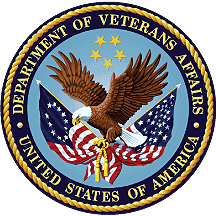 January 2024Department of Veterans AffairsOffice of Information and Technology (OIT)Revision HistoryNOTE: The revision history cycle begins once changes or enhancements are requested after the document has been baselined.Artifact RationalePer the Veteran-focused Integrated Process (VIP) Guide, the User’s Guide is required to be completed prior to Critical Decision Point #2 (CD2), with the expectation that it will be updated as needed. A User Guide is a technical communication document intended to give assistance to people using a particular system, such as VistA end users. It is usually written by a technical writer, although it can also be written by programmers, product or project managers, or other technical staff. Most user guides contain both a written guide and the associated images. In the case of computer applications, it is usual to include screenshots of the human-machine interfaces, and hardware manuals often include clear, simplified diagrams. The language used is matched to the intended audience, with jargon kept to a minimum or explained thoroughly. The User Guide is a mandatory, build-level document, and should be updated to reflect the contents of the most recently deployed build. The sections documented herein are required if applicable to your product.Table of Contents1.	Introduction	11.1.	Purpose	11.2.	Document Orientation	11.2.1.	Organization of the User Guide	11.2.2.	Assumptions	21.2.3.	Disclaimers	21.2.3.1.	Software Disclaimer	21.2.3.2.	Documentation Disclaimer	21.2.4.	Documentation Conventions	21.3.	Enterprise Service Desk and Organizational Contacts	32.	System Summary	42.1.	Configuration	42.2.	Data Flows	42.3.	User Access Levels	52.4.	Continuity of Operation	53.	Getting Started	53.1.	Logging On	53.2.	System Menu	63.2.1.	Home Page Overview	63.2.2.	User Role Functionality	83.2.2.1.	Read-Only User	83.2.2.2.	EEV Contact Representatives	93.2.2.3.	EEV Supervisor	103.2.2.4.	EEV Supervisor Dashboard Overview	113.2.2.5.	OHI Supervisor	143.2.2.6.	OHI Supervisor Dashboard Overview	153.2.2.7.	OHI Voucher Examiner	173.3.	Logging Off	184.	Using the Software	194.1.	Conducting a Search	194.2.	Viewing Documents	214.2.1.	Document Details Functions	224.2.1.1.	Viewing Related Documents	224.2.1.2.	Auditing Documents	234.2.1.3.	Escalating Documents	234.3.	Assigning Cases	244.3.1.	Assigning Cases in the Work Queue	244.3.2.	Assigning Cases in the Work List	254.4.	Pulling Reports	264.4.1.	Exporting Reports	274.5.	Editing Cases	284.5.1.	Bulk Editing Cases	304.6.	Working with OHI Certificates	314.6.1.	Self-Assign a Document	314.6.2.	View and Update OHI Certificates	325.	Appendix A: Acronyms and Abbreviations	34Table of FiguresFigure 1: DOCMP – Pega Data Flow Diagram	4Figure 2: DOCMP – Pega Login Page	6Figure 3: DOCMP - Pega Home Page	6Figure 4: DOCMP - Pega Dashboard	7Figure 5: DOCMP - Pega Application Header	7Figure 6: DOCMP - Pega Tabs	7Figure 7: DOCMP - Pega Sidebar Navigation	8Figure 8: Default Read-Only User Screen	8Figure 9: EEV Contact Representative Dashboard Example	9Figure 10: EEV Supervisor Dashboard	10Figure 11: EEV Supervisor Dashboard - Daily Workload Report	11Figure 12: EEV Supervisor Dashboard – Work Queue	12Figure 13: EEV Supervisor Dashboard – Work List	13Figure 14: Default OHI Supervisor User Screen	14Figure 15: OHI Supervisor Dashboard – Work Queue	15Figure 16: OHI Supervisor Dashboard – Work List	16Figure 17: Default OHI Voucher Examiner Screen	17Figure 18: User Profile drop-down menu	18Figure 19: DOCMP - Pega Search Options Tab	19Figure 20: DOCMP - Pega Search Option Entry	20Figure 21: DOCMP - Pega Search Results	21Figure 22: EEV Contact Representative Dashboard	21Figure 23: Document Details Tab	22Figure 24: Document Details - Related Function	23Figure 25: Document Details - Audit Function	23Figure 26: Document Details – Escalate Confirmation Dialog Box	24Figure 27: Unassigned Work Queue	24Figure 28: Assigned Document Confirmation Message	25Figure 29: Assigned Work List	25Figure 30: Work List – Assign To Selection	26Figure 31: Report Browser Tab	26Figure 32: Report Details Tab	27Figure 33: EEV Contact Representative User Dashboard	28Figure 34: EEV Contact Representative Document Details Tab (1 of 2)	28Figure 35: EEV Contact Rep Document Details Tab (2 of 2) - Additional Details View	29Figure 36: Save Confirmation	29Figure 37: User Work List Selected Cases	30Figure 38: Bulk Edits Dialog Box	30Figure 39: OHI Voucher Examiner Dashboard	31Figure 40: Self-assign Confirmation	32Figure 41: OHI Document Details Tab (1 of 2)	32Figure 42: OHI Document Details Tab (2 of 2) - Additional Details View	33Figure 43: OHI Document Save Confirmation	33IntroductionThe Delivery Operations Claims Management Platform (DOCMP) – Pega is a tool designed to provide the Department of Veterans Affairs (VA) with a way to receive, track, and archive incoming documents. It enables Veteran Family Medical Programs (VFMP) to process intakes of new beneficiary applications, process, and review reimbursement claims, and logs the documents’ history once it is scanned into the VA system. These all enable VFMP to file and reimburse Veterans and their beneficiaries in a timely manner.PurposeThe purpose of this document is to provide simple and comprehensive instructions for using the DOCMP – Pega user interface (UI) screens.Document OrientationThe Delivery Operations Claims Management Platform (DOCMP) - Pega v1.0 User Guide will provide explanations of each screen and of all user interface options within the context of an easy-to-understand demonstration data scenario.This document is also designed to provide the user with screen-by-screen “how to” information on the usage of DOCMP - Pega.Organization of the User GuideSection 1:	IntroductionThis section provides the purpose of this manual, an overview of the DOCMP – Pega software, disclaimers, conventions, and contact information for the user to seek additional information.Section 2:	System SummaryThis section provides a graphical representation of the DOCMP – Pega data flow and an explanation of the application’s user access levels.Section 3: 	Getting StartedThis section provides initial steps to register a user with DOCMP – Pega, as well as a general walkthrough of the system from initiation through exit, enabling the user to understand the sequence and flow of the system.Section 4:	Using the SoftwareThis section provides users with step-by-step instructions on how to complete operations in DOCMP – Pega.Appendix A:	Acronyms and AbbreviationsThis section provides a list of acronyms and abbreviations found in this document.AssumptionsThis guide was written with the following assumed experience/skills of the audience:Users have been provided with the appropriate active roles and access to the DOCMP – Pega web application.Users have completed any prerequisite training on the DOCMP – Pega web application.DisclaimersSoftware DisclaimerThis software was developed at the Department of Veterans Affairs (VA) by employees of the Federal Government in the course of their official duties. Pursuant to title 17 Section 105 of the United States Code this software is not subject to copyright protection and is in the public domain. VA assumes no responsibility whatsoever for its use by other parties, and makes no guarantees, expressed or implied, about its quality, reliability, or any other characteristic. We would appreciate acknowledgement if the software is used. This software can be redistributed and/or modified freely if any derivative works bear some notice that they are derived from it, and any modified versions bear some notice that they have been modified.Documentation DisclaimerThe appearance of external hyperlink references in this manual does not constitute endorsement by the Department of Veterans Affairs (VA) of this Web site or the information, products, or services contained therein. The VA does not exercise any editorial control over the information you may find at these locations. Such links are provided and are consistent with the stated purpose of the VA.Documentation ConventionsThis guide uses the following methods to highlight different aspects of the material.Table 1: Documentation Symbols and DescriptionsEnterprise Service Desk and Organizational ContactsFor issues related to DOCMP – Pega that cannot be resolved by this guide or the site administrator, please contact the Enterprise Service Desk (ESD).System SummaryConfigurationDOCMP – Pega is accessed using a secure web browser and a secure Virtual Private Network (VPN).Data FlowsFigure 1: DOCMP – Pega Data Flow Diagram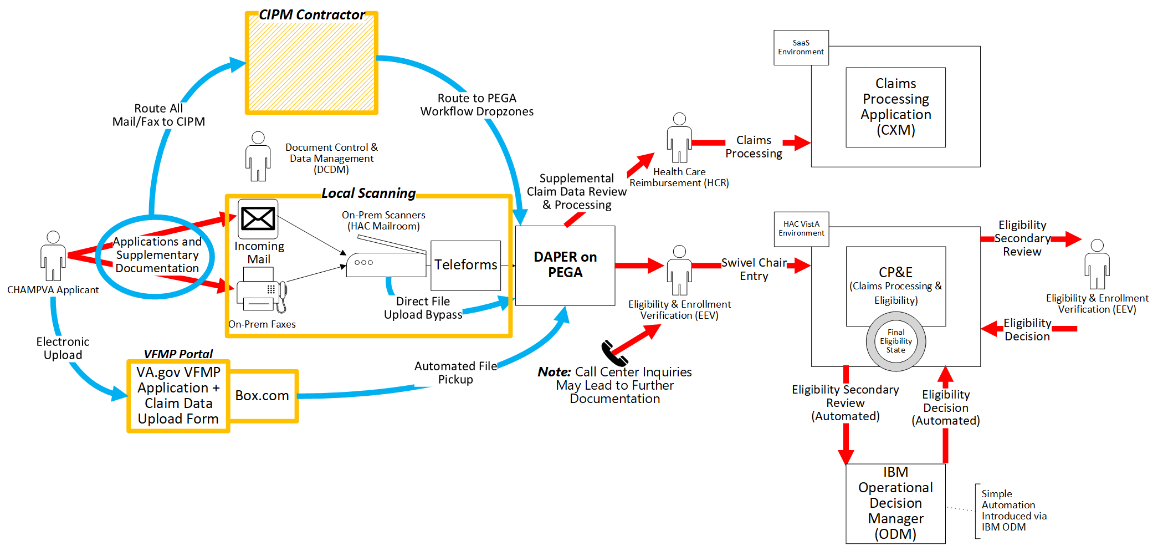 User Access LevelsThe access to each feature in DOCMP – Pega is aligned to user roles and responsibilities. Some features included in this User Guide will not be visible or available to all users. There are five DOCMP – Pega user access levels:VFMP Read-Only: This user type can only search and view documents and is unable to make any updates or submissions.Eligibility, Enrollment, and Verification (EEV) Contact Representatives: EEV Contact Representatives can use DOCMP – Pega to edit their assigned cases, view attachments to enter the beneficiary's demographics into Veterans Health Information Systems and Technology Architecture (VistA) and notate determination information.EEV Supervisor: EEV Supervisors can use DOCMP – Pega to assign eligibility cases to their team members as well as generate reports on a variety of case-related information.Office of Health Information (OHI) Supervisor: OHI Supervisors can use DOCMP – Pega to assign cases to their team members.OHI Voucher Examiner: OHI Voucher Examiners from the Review and Resolution Department (R&R) can use DOCMP – Pega to see the incoming OHI Certificates for applicants that are already entered into VistA and finalize their insurance eligibility.Continuity of OperationThe VA Enterprise Cloud (VAEC) handles the Continuity of Operations.Getting StartedThis section describes the process of gaining access to the DOCMP – Pega application and walks through the application from initiation to exit.Logging OnTo log on to the DOCMP – Pega application, users first must authenticate their Personal Identity Verification (PIV) card and sign on to the VA network. After users have completed the authentication process, they can access the DOCMP – Pega site.Navigate to the DOCMP - Pega URL. The DOCMP – Pega Login Page displays. Figure 2: DOCMP – Pega Login Page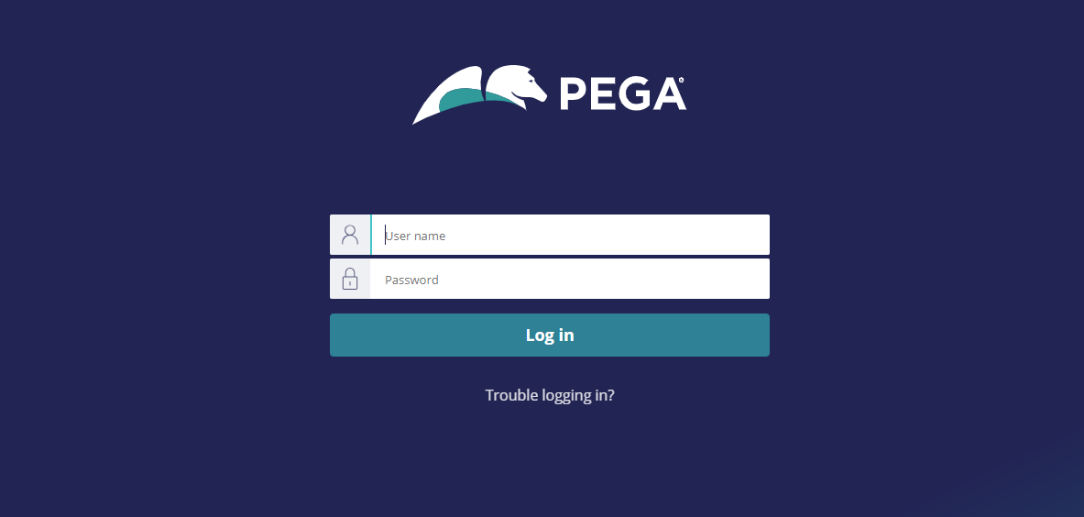 Enter your User name and Password.Select Log in.System MenuThe DOCMP – Pega application offers different menu options for the functions specific to each user role: VFMP Read-only User, EEV Contact Representatives, EEV Supervisor, OHI Supervisor, and OHI Voucher Examiner. Once you have been assigned your role, you will be able to access its functions.Home Page OverviewFigure 3: DOCMP - Pega Home Page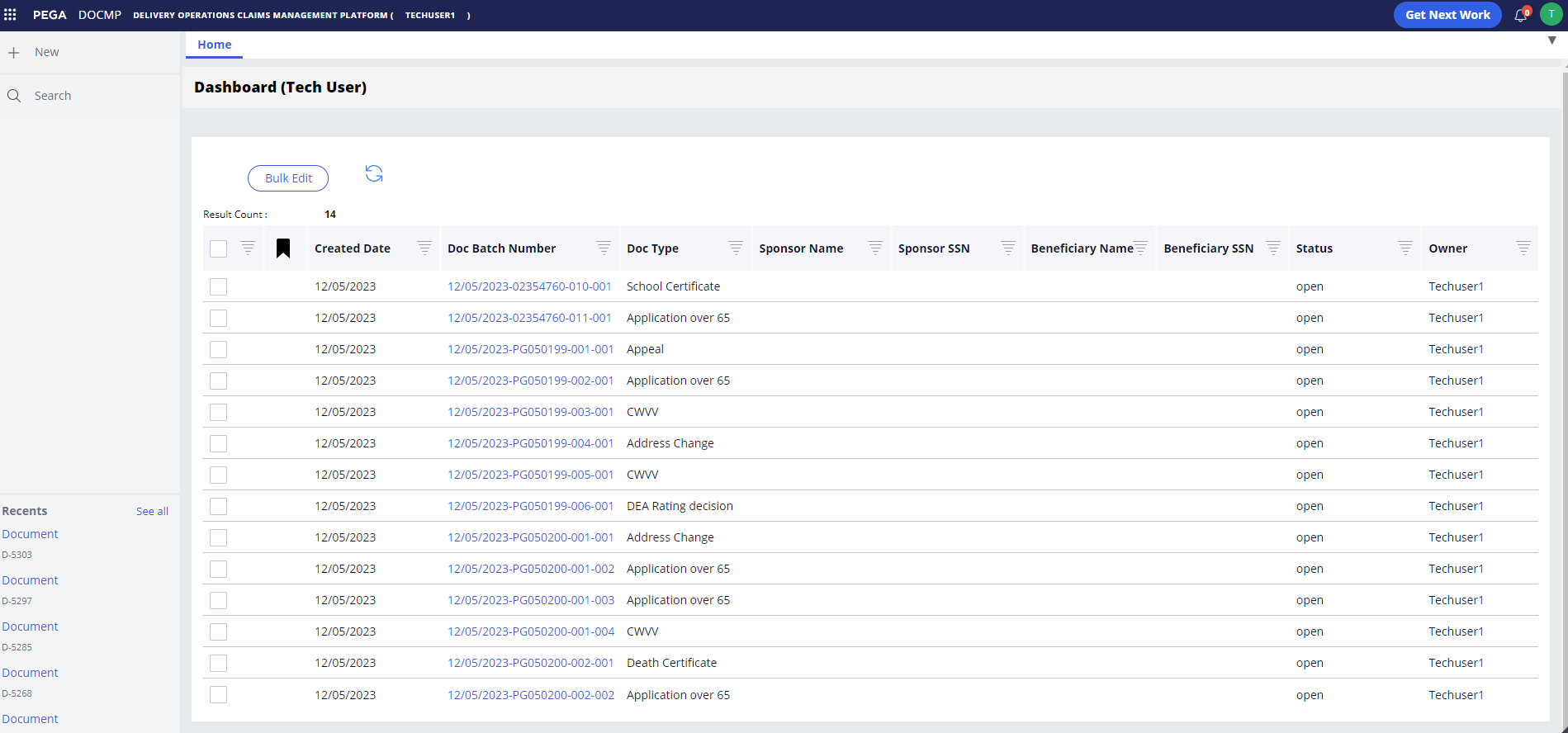 The DOCMP - Pega home page contains some general elements that are common to all user views:Dashboard - is the main content area of the application and displays content in individual tabs based on what the user has selected.Figure 4: DOCMP - Pega Dashboard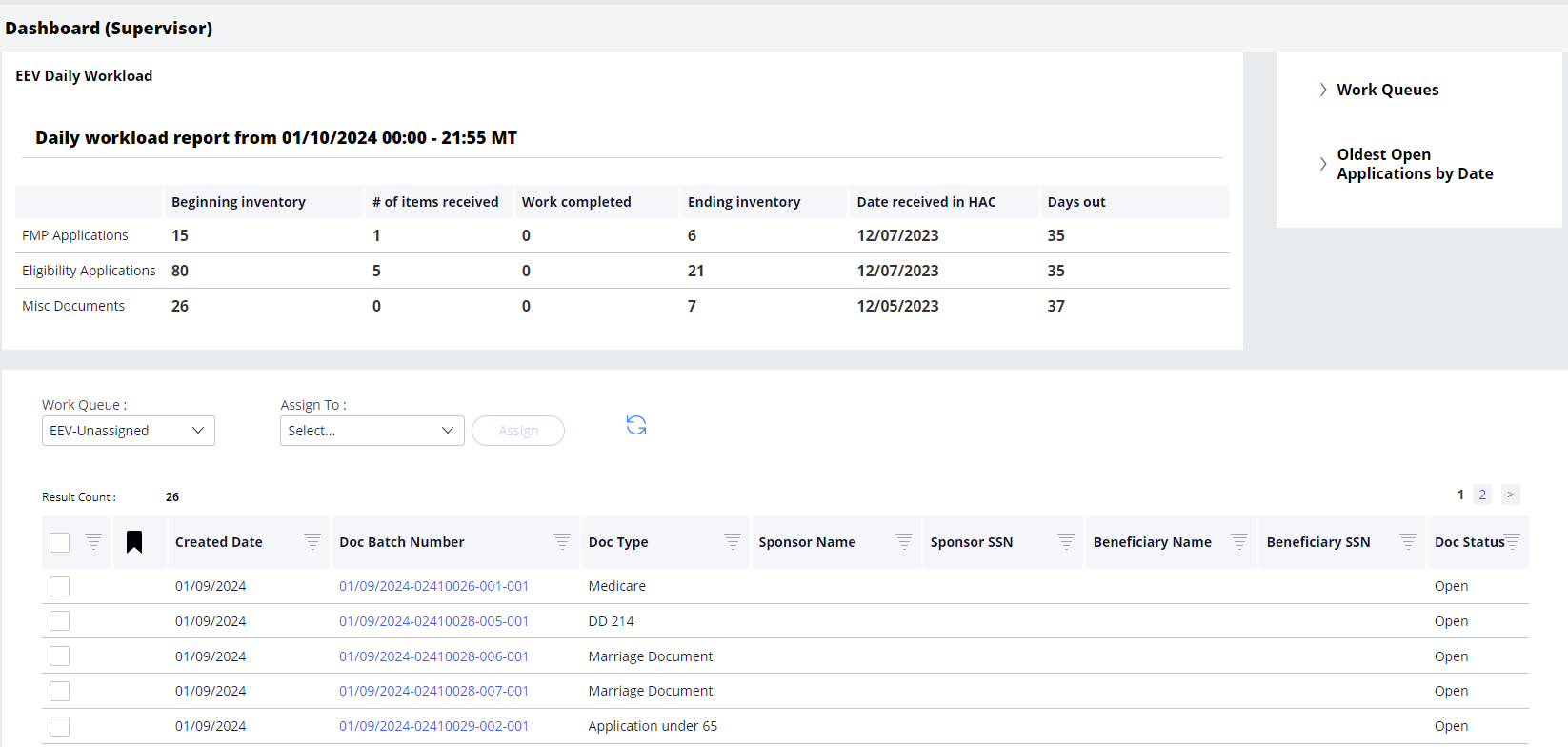 Application Header - at the top of the page. Displays the application name and the role type of the active user. The header also includes the Get Next Work button, the notifications icon, and the user profile icon.Notifications are not currently enabled at this time, but this feature will be available with a future release.Figure 5: DOCMP - Pega Application Header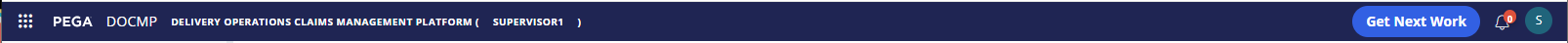 Tabs – below the Application Header. Displays the active content on the dashboard. When a new action is taken (e.g., selecting a document selection or conducting a search) a new tab will open.Figure 6: DOCMP - Pega Tabs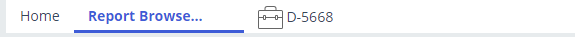 Sidebar Navigation – located on the left side of the page. Lists the operations available for each role type.Figure 7: DOCMP - Pega Sidebar Navigation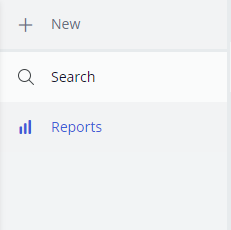 User Role FunctionalityRead-Only User Read-only users may only run searches and view documents within the application and cannot make any changes or updates.Figure : Default Read-Only User Screen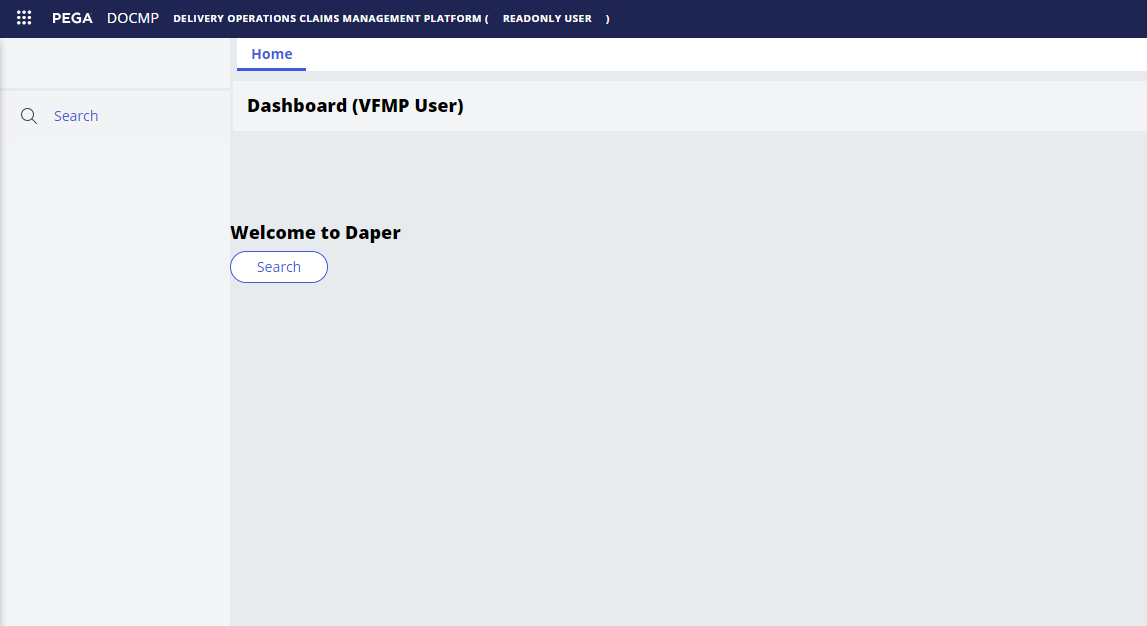 EEV Contact RepresentativesUsers with the EEV Contact Representative role can view and edit the documents that have been assigned to them in DOCMP - Pega. After logging into the application, the EEV Contact Representative Dashboard displays. Their dashboard displays a table of work items that have been assigned to them.Figure : EEV Contact Representative Dashboard Example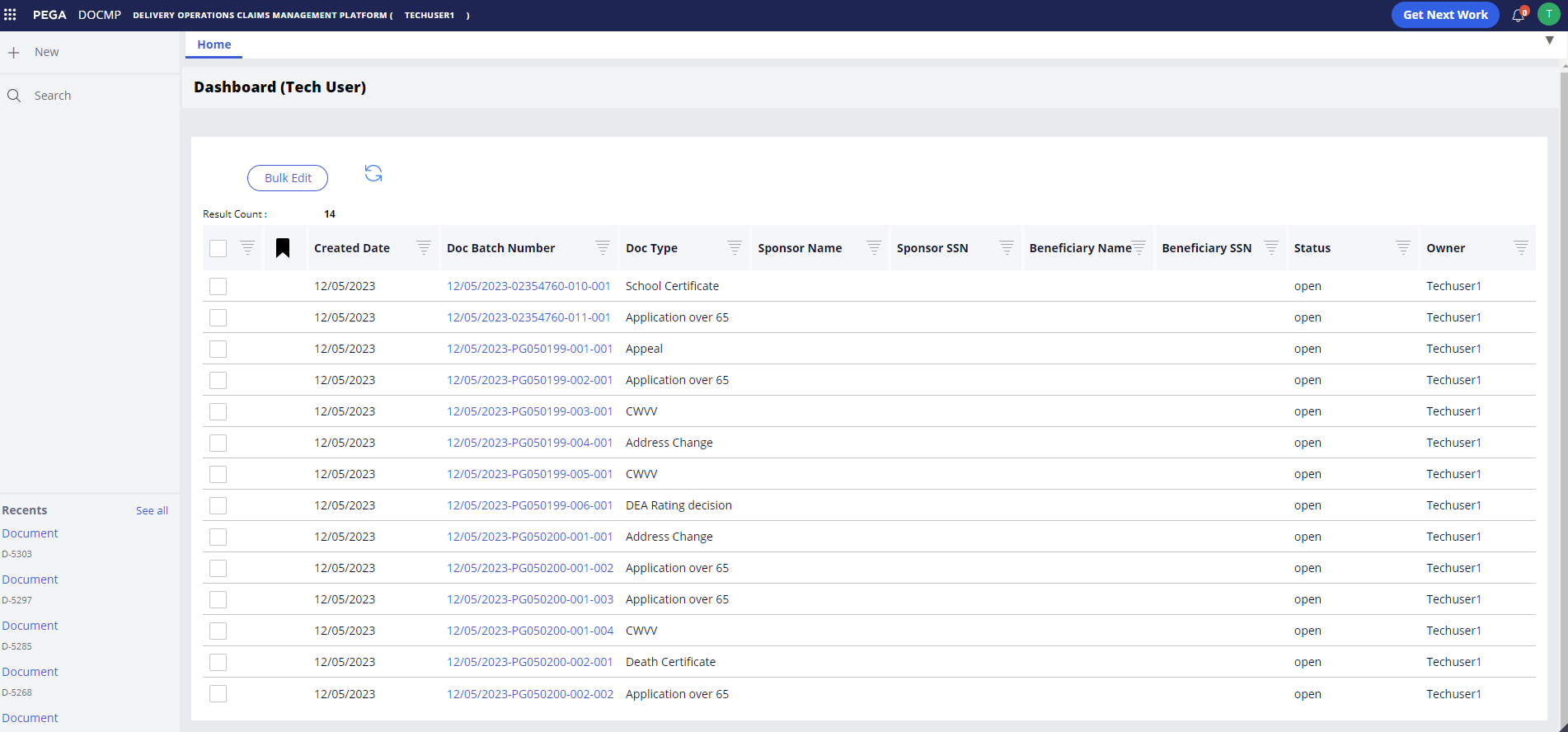 Contact Representative users have access to the following functions: Search: This button is located within the sidebar navigation and when selected, will open a new tab allowing the user to choose from a variety of options to refine their search of available documents.Recents: Also accessed from the sidebar navigation and lists the user’s most recently accessed documents.Get Next Work: This button is in the header at the top of the page. When selected, it opens the user’s next work item in a new tab.Bulk Edit: Located above the work list, this button allows the user to select multiple cases and update them all with the same information or action.Refresh button: This button allows the user to refresh the list to view the most recent items.The Work Queue lists all items that have been assigned to the user and contains the following fields:Result Count: A read-only field that displays the total number of items that have been assigned to the user.Created Date: The date on which the document was uploaded into the system.Doc Batch Number: A system-generated number used to identify the batch associated with a document upload; especially useful when there are multiple documents associated with a case.Doc Type: Specifies the type of document (e.g., school certificate, Medicare, etc.)Sponsor Name: First and last name of the sponsor.Sponsor SSN: The sponsor’s Social Security Number (SSN).Beneficiary Name: First and last name of the person named as beneficiary.Beneficiary SSN: The beneficiary’s SSN.Doc Status: Displays the working status of the item (e.g., Open, Complete, etc.)Owner: Displays the user that is currently assigned to work on the item.EEV SupervisorUsers with the EEV Supervisor role can assign cases to their team members, pull reports, and review escalated cases. Figure : EEV Supervisor Dashboard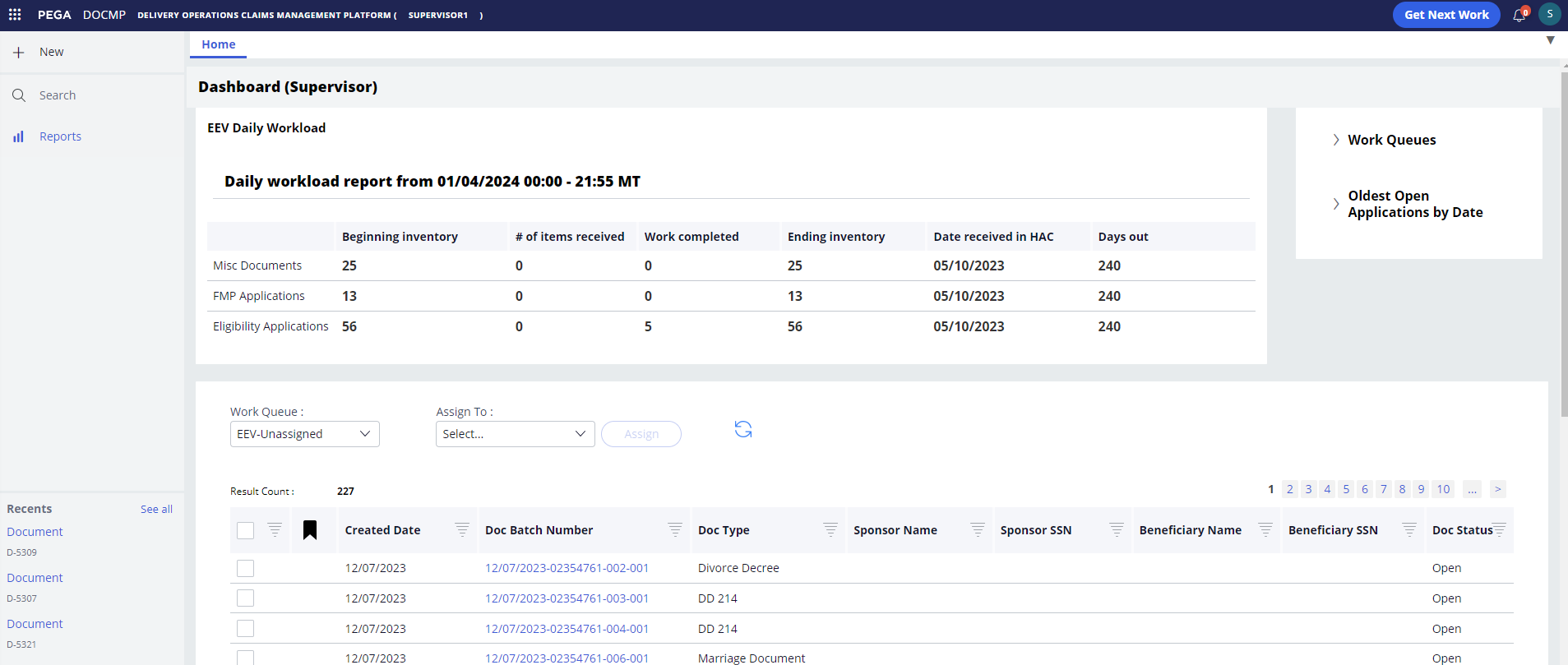 EEV Supervisors have access to the following main functions: Search: This button is located within the sidebar navigation and when selected, will open a new tab allowing the user to choose from a variety of options to refine their search of available documents.Reports: Located within the sidebar navigation; opens a new tab which displays all reports that are available to view.Recents: Accessed from the sidebar navigation and lists the user’s most recently accessed documents.Get Next Work: This button is in the header at the top of the page. When selected, it opens the user’s next work item in a new tab.Assign: This button allows supervisors to assign or re-assign work items to their team members.Bulk Edit: Located above the work list, this button allows the user to select multiple cases and update them all with the same information or action.EEV Supervisor Dashboard OverviewThe EEV Supervisor dashboard contains three main sections that the user can work from: Daily WorkloadWork QueueWork ListThe Daily Workload section displays a report of the total workload inventory from the previous day, organized by type. The data shown in this report is updated daily. It contains the following fields:Figure : EEV Supervisor Dashboard - Daily Workload Report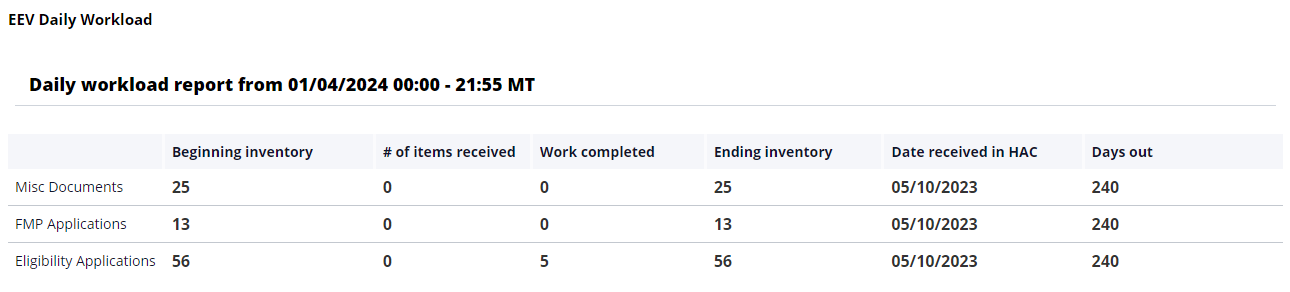 Beginning inventory: The total count of work items that were in the system at the end of the previous day.# of items received: The number of new items received the previous day.Work completed: The number of work items marked as completed.Ending inventory: The total count of open work items in the system the last time the report was refreshed.Date received in HAC: Date when VFMP received the file; included in the Doc Batch Number.Days out: The number of days from date received to previous/current day.The Work Queue lists all items that need to be assigned or worked on.Figure : EEV Supervisor Dashboard – Work Queue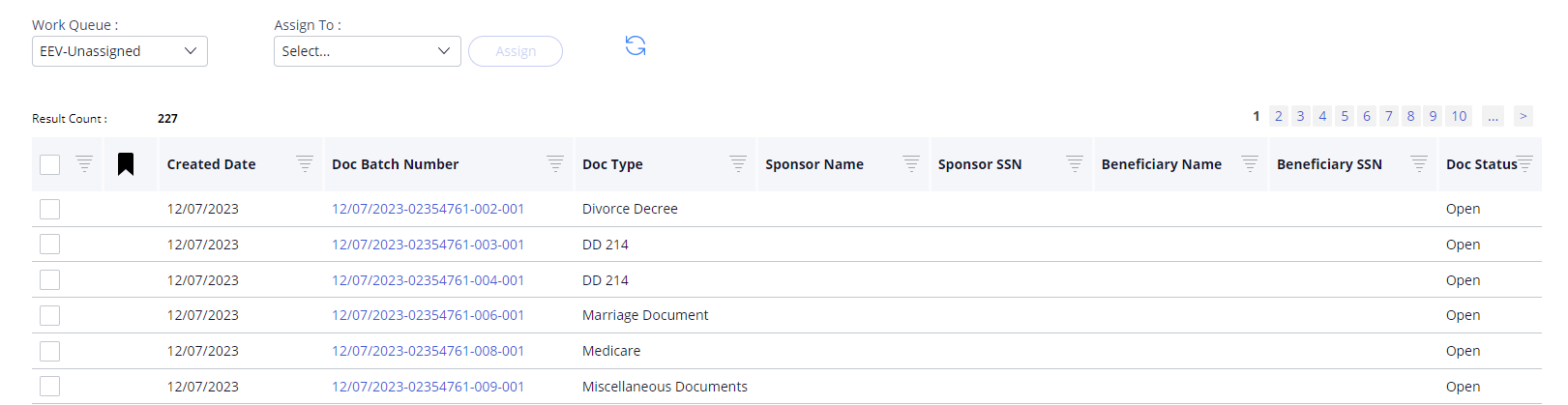 Work Queue: Drop-down menu that allows a supervisor to select the status of the work items listed. Options include:Unassigned – All items that have not yet been assigned to a team member or queue.Supervisor Action – Items that require action on behalf of the supervisor.Rescan Request – Items that have been flagged as needing to be rescanned due to visual quality or other reason.Assign To: Drop-down menu that lists team members or groups that can have cases assigned to them.Assign: This button allows supervisors to assign or re-assign work items to their team members.Refresh button: This button allows the user to refresh the list to view the most recent items.Result Count: A read-only field that displays the total number of items still listed in the queue.Created Date: The date on which the document was uploaded into the system.Doc Batch Number: A system-generated number used to identify the batch associated with a document upload; especially useful when there are multiple documents associated with a case.Doc Type: Specifies the type of document (e.g., school certificate, Medicare, etc.)Sponsor Name: First and last name of the sponsor.Sponsor SSN: The sponsor’s SSN.Beneficiary Name: First and last name of the person named as beneficiary.Beneficiary SSN: The beneficiary’s SSN.Doc Status: Displays the working status of the item (e.g., Open, Complete, etc.)The Work List contains work items that have already been assigned to a particular user. Figure : EEV Supervisor Dashboard – Work List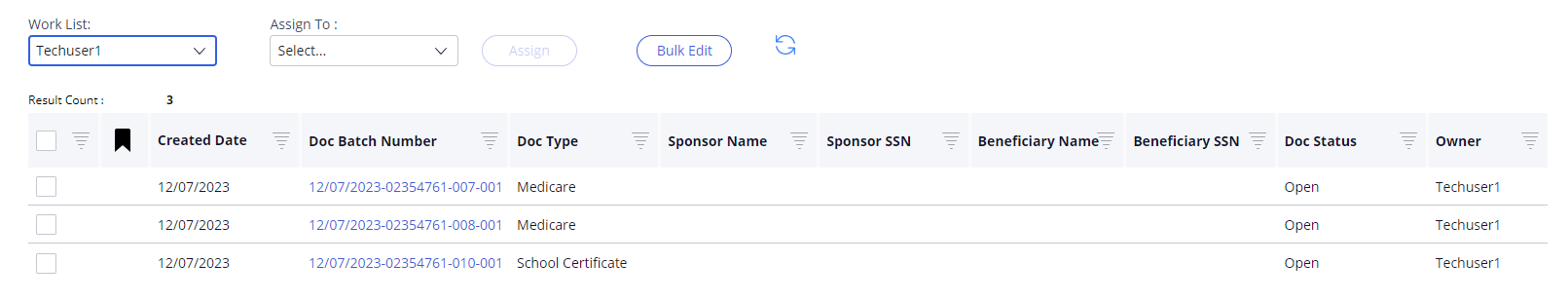 Work List: Drop-down menu that allows a supervisor to select a team member from the drop-down menu to see what has already been assigned to that individual. Assign To: Drop-down menu that lists of team members or groups that can have cases assigned to them. A supervisor can use this to re-assign an item to another team member, if desired.Assign: This button allows supervisors to assign or re-assign work items to their team members.Bulk Edit: Located above the work list, this button allows the user to select multiple cases and update them all with the same information or action.Refresh button: Displayed as an image, this button allows the user to refresh the list to view the most recent items.Result Count: A read-only field that displays the total number of items contained in the list.Created Date: The date on which the document was uploaded into the system.Doc Batch Number: A system-generated number used to identify the batch associated with a document upload; especially useful when there are multiple documents associated with a case.Doc Type: Specifies the type of document (e.g., school certificate, Medicare, etc.)Sponsor Name: First and last name of the sponsor.Sponsor SSN: The sponsor’s SSN.Beneficiary Name: First and last name of the person named as beneficiary.Beneficiary SSN: The beneficiary’s SSN.Doc Status: Displays the working status of the item (e.g., Open, Complete, etc.)Owner: Displays the user that is currently assigned to work on the item.OHI SupervisorUsers with the OHI Supervisor role can assign cases to their team members and review escalated cases. Figure : Default OHI Supervisor User Screen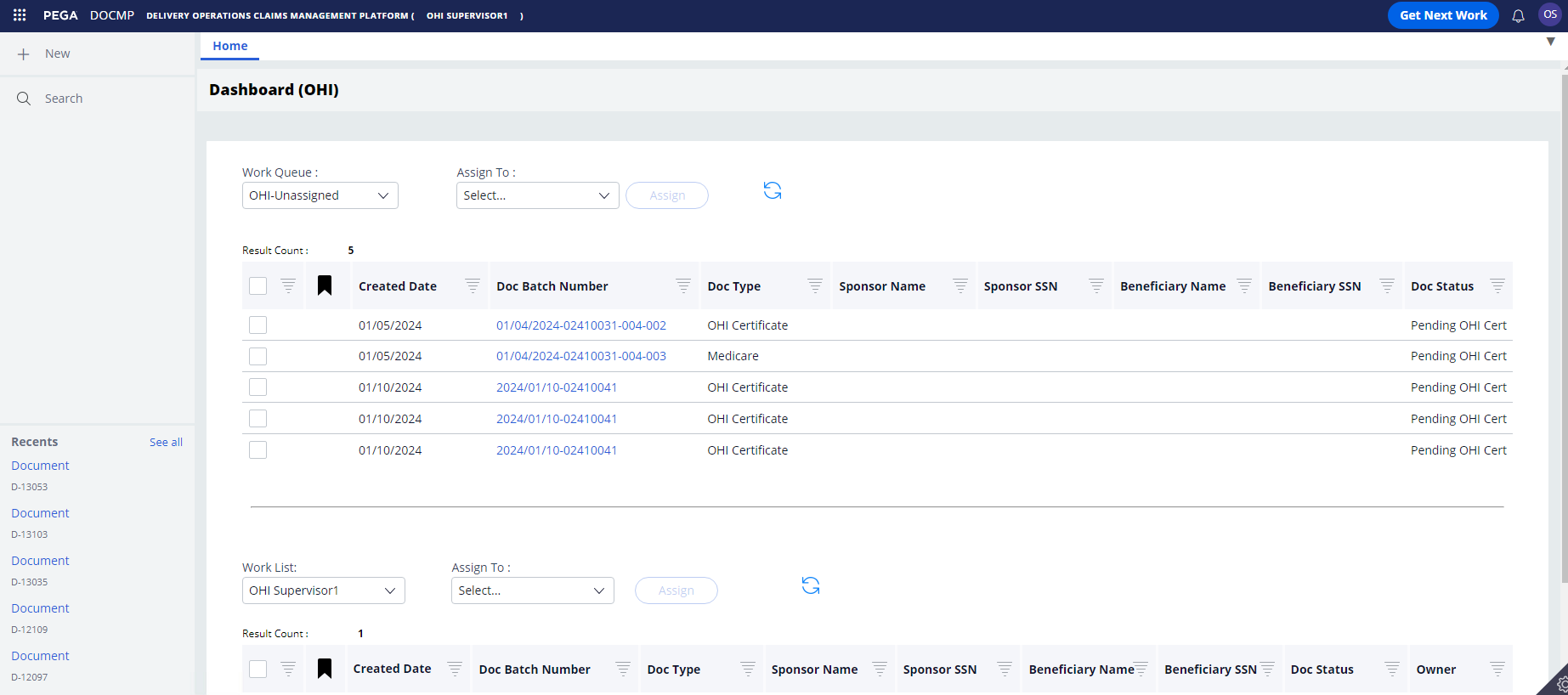 OHI Supervisors have access to the following main functions: Search: This button is located within the sidebar navigation and when selected, will open a new tab allowing the user to choose from a variety of options to refine their search of available documents.Recents: Accessed from the sidebar navigation and lists the user’s most recently accessed documents.Get Next Work: This button is in the header at the top of the page. When selected, it opens the user’s next work item in a new tab.Assign: This button allows supervisors to assign or re-assign work items to their team members.OHI Supervisor Dashboard OverviewThe OHI Supervisor dashboard contains two main sections that the user can work from: Work QueueWork ListThe Work Queue lists all items that need to be assigned or worked on.Figure : OHI Supervisor Dashboard – Work Queue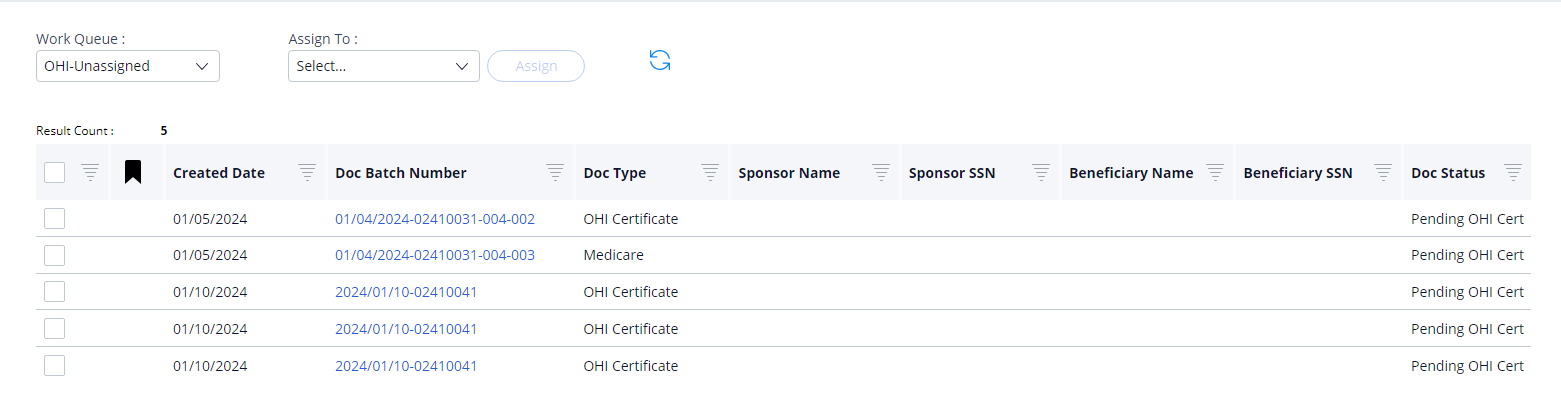 Work Queue: Drop-down menu that allows a supervisor to select the status of the work items listed. Options include:Unassigned – All items that have not yet been assigned to a team member or queue.Supervisor Action – Items that require action on behalf of the supervisor.Rescan Request – Items that have been flagged as needing to be rescanned due to visual quality or other reason.Assign To: Drop-down menu that lists team members or groups that can have cases assigned to them.Assign: This button allows supervisors to assign or re-assign work items to their team members.Refresh button: This button allows the user to refresh the list to view the most recent items.Result Count: A read-only field that displays the total number of items still listed in the queue.Created Date: The date on which the document was uploaded into DOCMP - Pega.Doc Batch Number: A system-generated number used to identify the batch associated with a document upload; especially useful when there are multiple documents associated with a case.Doc Type: Specifies the type of document (e.g., school certificate, Medicare, etc.)Sponsor Name: First and last name of the sponsor.Sponsor SSN: The sponsor’s SSN.Beneficiary Name: First and last name of the person named as beneficiary.Beneficiary SSN: The beneficiary’s SSN.Doc Status: Displays the working status of the item (e.g., Open, Complete, etc.)The Work List section contains work items that have already been assigned to a particular user.Figure : OHI Supervisor Dashboard – Work List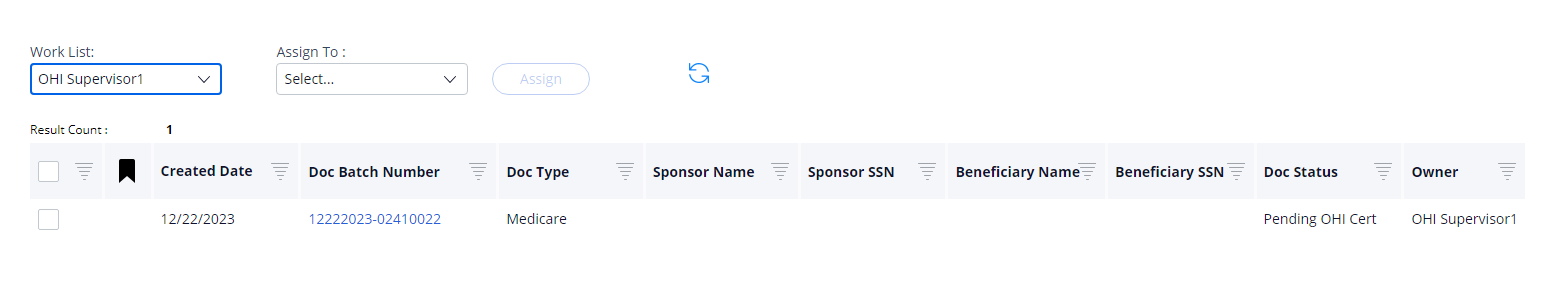 Work List: Drop-down menu that allows a supervisor to select a team member from the drop-down menu to see what has already been assigned to that individual. Assign To: Drop-down menu that lists of team members or groups that can have cases assigned to them. A supervisor can use this to re-assign an item to another team member, if desired.Assign: This button allows supervisors to assign or re-assign work items to their team members.Refresh button: Displayed as an image, this button allows the user to refresh the list to view the most recent items.Result Count: A read-only field that displays the total number of items contained in the list.Created Date: The date on which the document was uploaded into the system.Doc Batch Number: A system-generated number used to identify the batch associated with a document upload; especially useful when there are multiple documents associated with a case.Doc Type: Specifies the type of document (e.g., school certificate, Medicare, etc.)Sponsor Name: First and last name of the sponsor.Sponsor SSN: The sponsor’s SSN.Beneficiary Name: First and last name of the person named as beneficiary.Beneficiary SSN: The beneficiary’s SSN.Doc Status: Displays the working status of the item (e.g., Open, Complete, etc.)Owner: Displays the user that is currently assigned to work on the item.OHI Voucher ExaminerUsers with the OHI Voucher Examiner role can self-assign, view, and update OHI certificates in DOCMP - Pega. After logging into the application, the OHI Voucher Examiner user’s default view will be their Work Queue, which displays any work items that have already been assigned.Figure : Default OHI Voucher Examiner Screen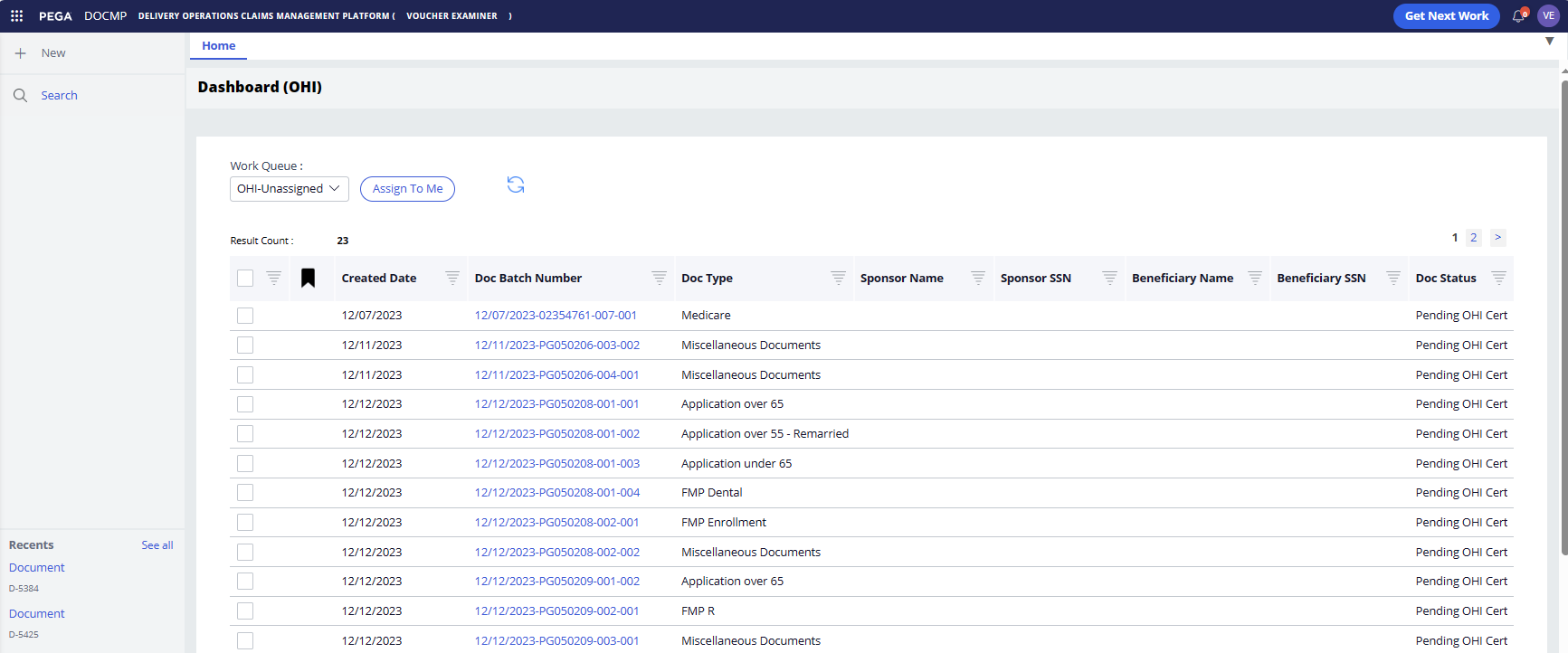 OHI Voucher Examiners have access to the following functions: Search: This button is located within the sidebar navigation and when selected, will open a new tab allowing the user to choose from a variety of options to refine their search of available documents.Recents: Also accessed from the sidebar navigation and lists the user’s most recently accessed documents.Get Next Work: This button is located in the header at the top of the page. When selected, it opens the user’s next work item in a new tab.Assign to Me: This button allows examiners to assign work items to themselves.Refresh button: This button allows the user to refresh the list to view the most recent items.The Work Queue lists all items that have already been assigned to the user and contains the following fields:Result Count: A read-only field that displays the total number of items that have been assigned to the user.Created Date: The date on which the document was uploaded into the system.Doc Batch Number: A system-generated number used to identify the batch associated with a document upload; especially useful when there are multiple documents associated with a case.Doc Type: Specifies the type of document (e.g., school certificate, Medicare, etc.)Sponsor Name: First and last name of the sponsor.Sponsor SSN: The sponsor’s SSN.Beneficiary Name: First and last name of the person named as beneficiary.Beneficiary SSN: The beneficiary’s SSN.Doc Status: Displays the working status of the item (e.g., Open, Complete, etc.)Logging OffProperly exiting the application helps to prevent personal patient information from being visible to others. To reenter the application, reload the DOCMP - Pega URL.To exit the DOCMP - Pega application, select the user profile icon in the top-right corner of the screen to open the drop-down menu.Figure : User Profile drop-down menu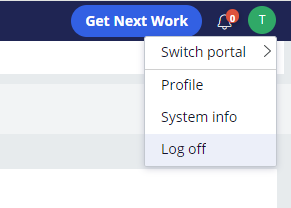 Select Log off.Using the SoftwareDOCMP - Pega provides user functionality for the following operations:Conducting a SearchViewing DocumentsDocument Details FunctionsAssigning CasesAssigning Cases in the Work QueueAssigning Cases in the Work ListPulling ReportsExporting ReportsEditing CasesBulk Editing CasesWorking with OHI CertificatesSelf-Assign a DocumentView and Update OHI CertificatesConducting a SearchAny user role may run searches and view files in the DOCMP - Pega application. To conduct a search, follow the steps listed below:From the sidebar navigation menu, select Search. The DOCMP - Pega Search Options tab displays.Figure : DOCMP - Pega Search Options Tab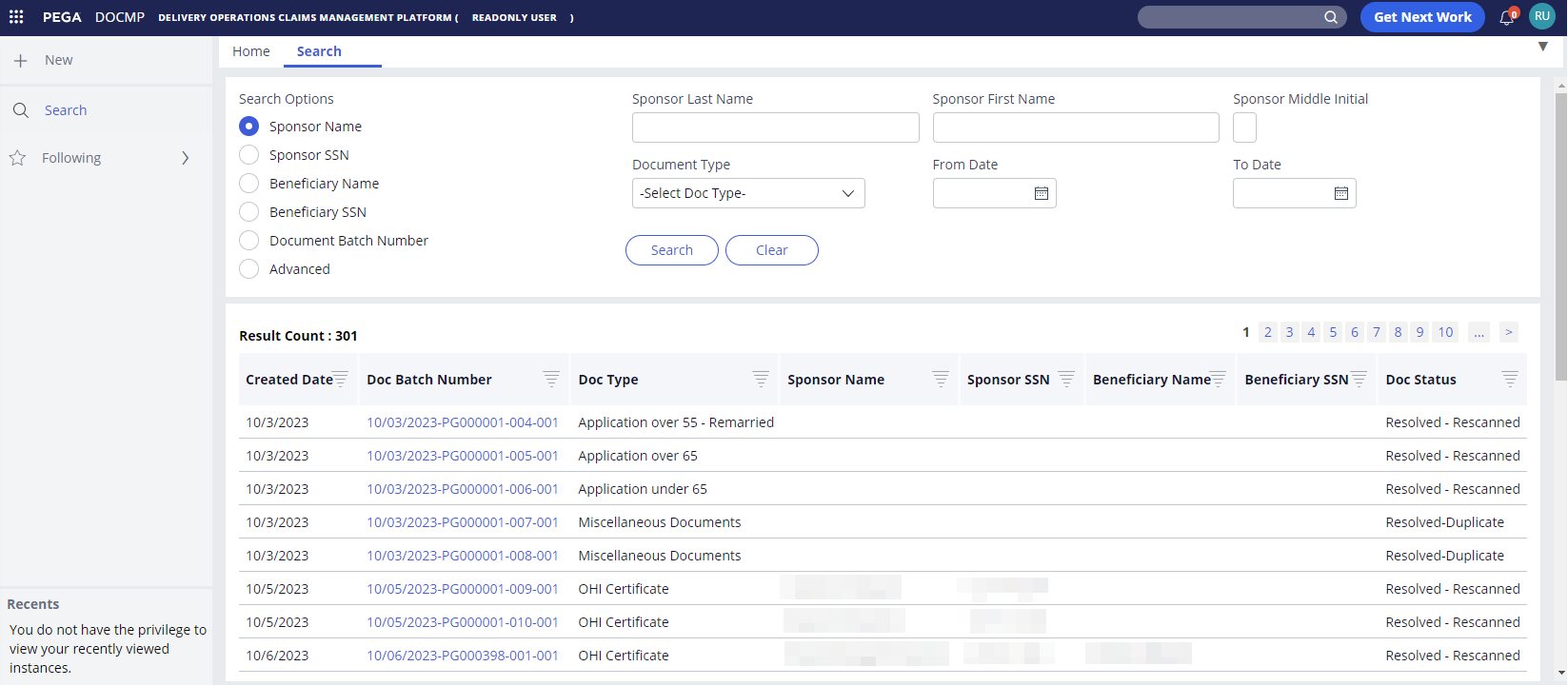 The Search tab allows you to select the radio buttons for the type of search you want to conduct. The available data fields will change based on your selection. The options are as follows:Sponsor NameSponsor SSNBeneficiary NameBeneficiary SSNDocument Batch NumberAdvancedEnter the search criteria into the applicable field(s) to locate the item you want to view. For the purposes of this instruction, the Sponsor Last Name has been entered as the search criteria.Figure : DOCMP - Pega Search Option Entry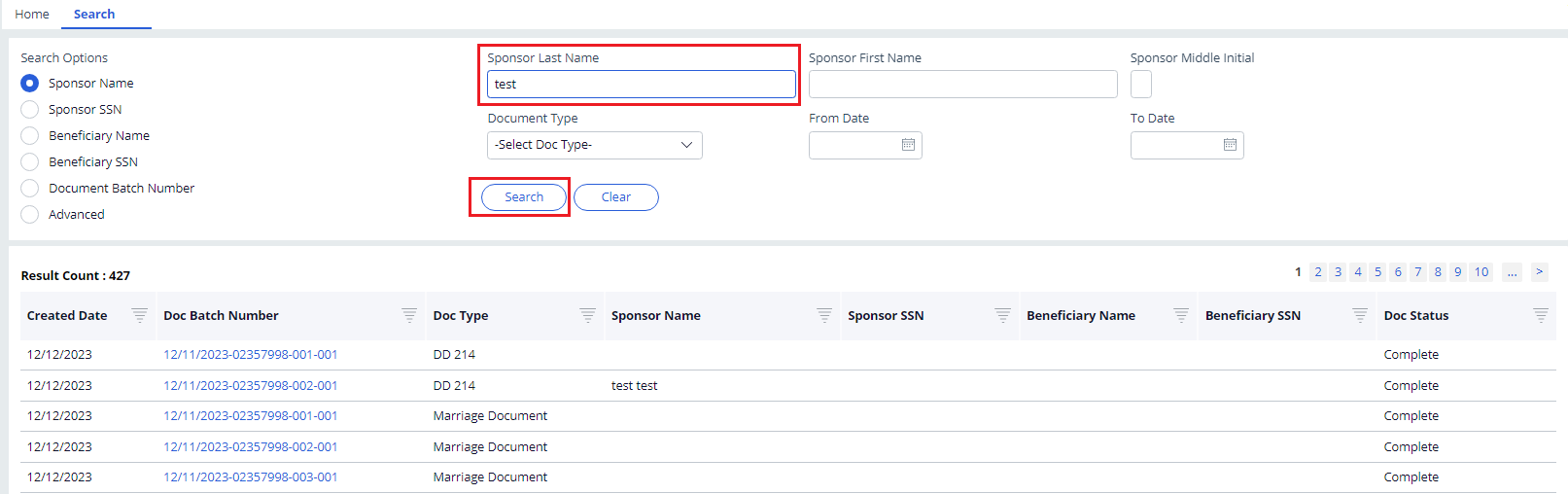 Select Search. The search results display in the Result Count section of the page.Figure : DOCMP - Pega Search Results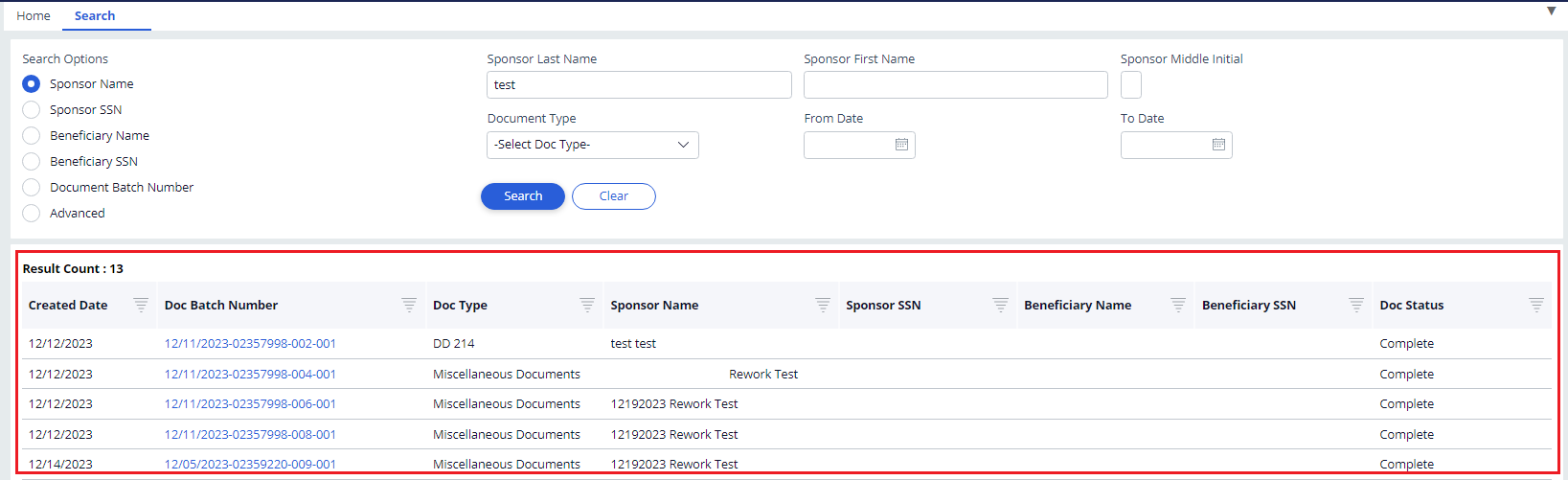 Select the Clear button if you want to start over with new search criteria.Viewing DocumentsAny user role may view files in the DOCMP - Pega application. To view the details of a document, follow the steps listed below:Figure : EEV Contact Representative Dashboard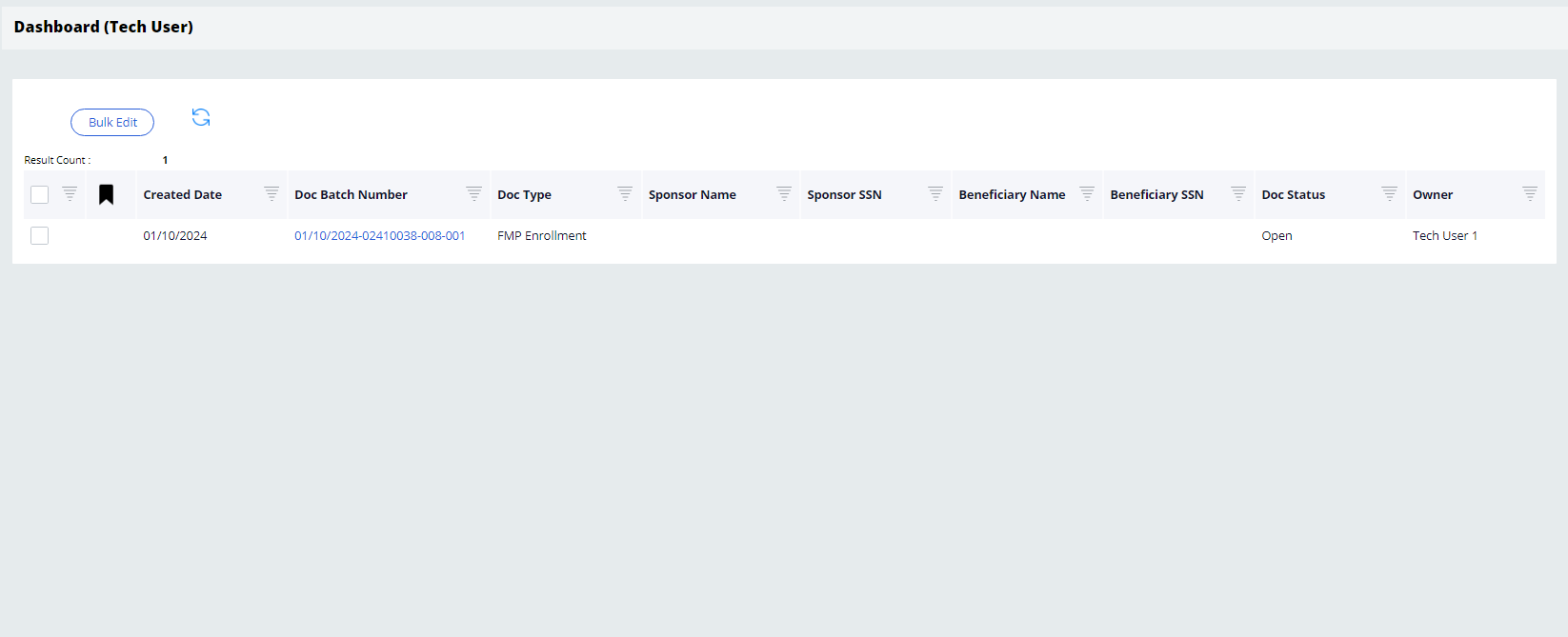 From the Dashboard, select the link under the Doc Batch Number column for the file you would like to view. The details of the selected document will open in a new tab.Figure : Document Details Tab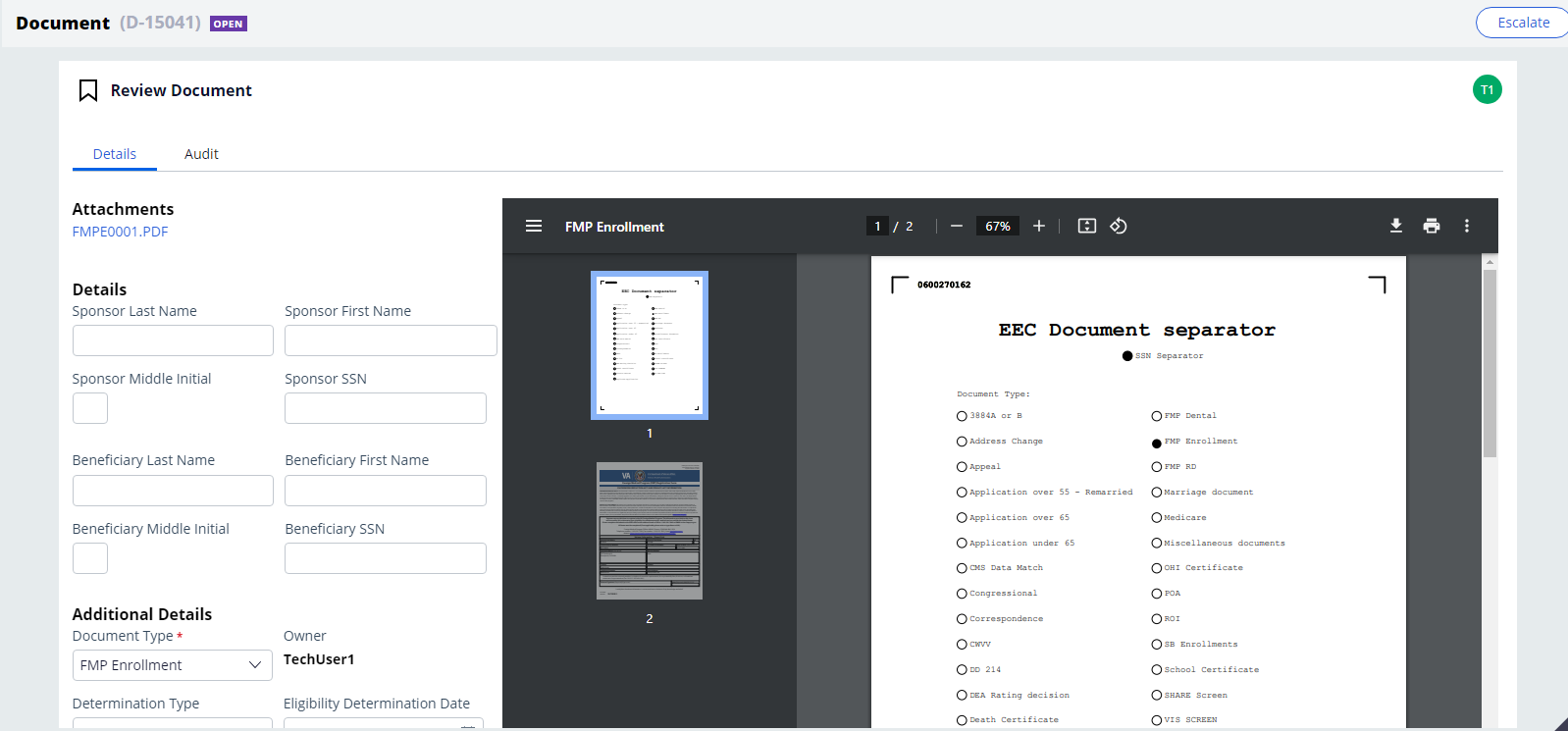 To view an electronic copy of the document, selecting the link under Attachments will allow you to download a copy of the full document for viewing.To close the tab, select the X next to the assignment name/number.Document Details FunctionsThere are three additional functions available to use within the Document Details tab: Related, Audit, and Escalate.Viewing Related DocumentsIf there are multiple documents associated with the same sponsor/beneficiary, the Related option will be available. Selecting this option will display a list of any related documents.Figure : Document Details - Related Function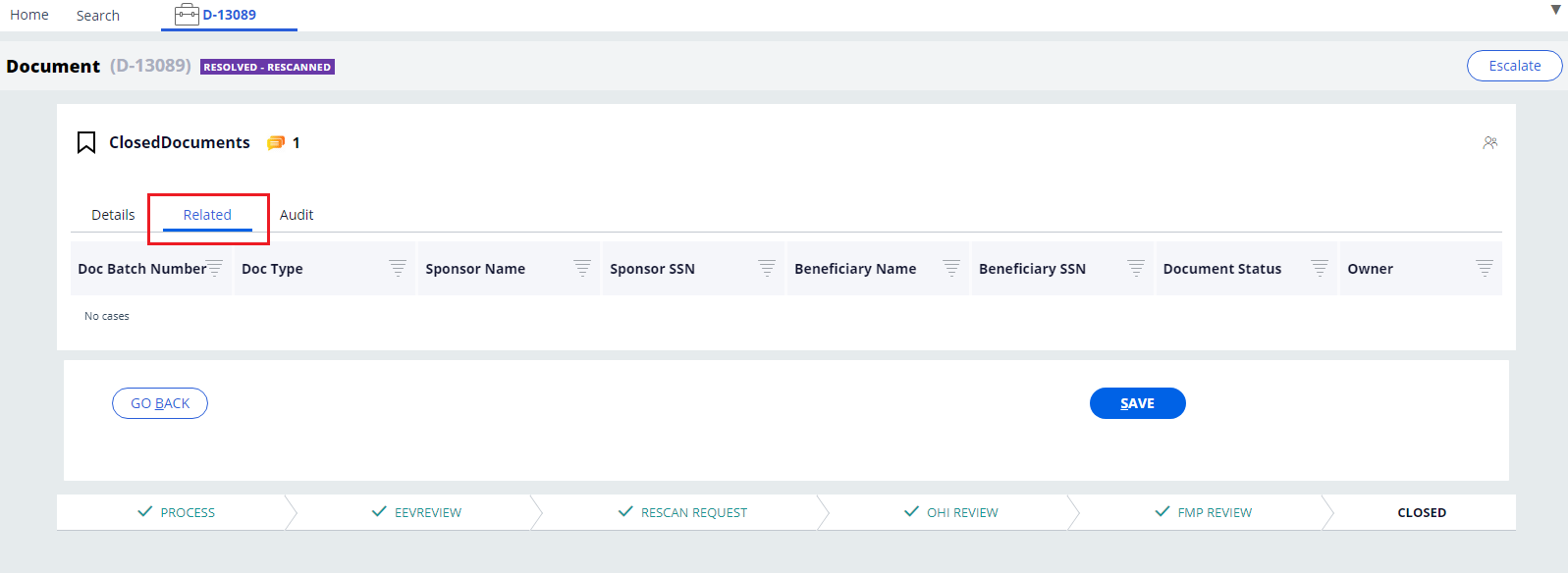 Auditing DocumentsThe Audit function tracks all user and system activity for the document. Selecting this option will display the document History details which include: Time DescriptionPerformed byFigure : Document Details - Audit Function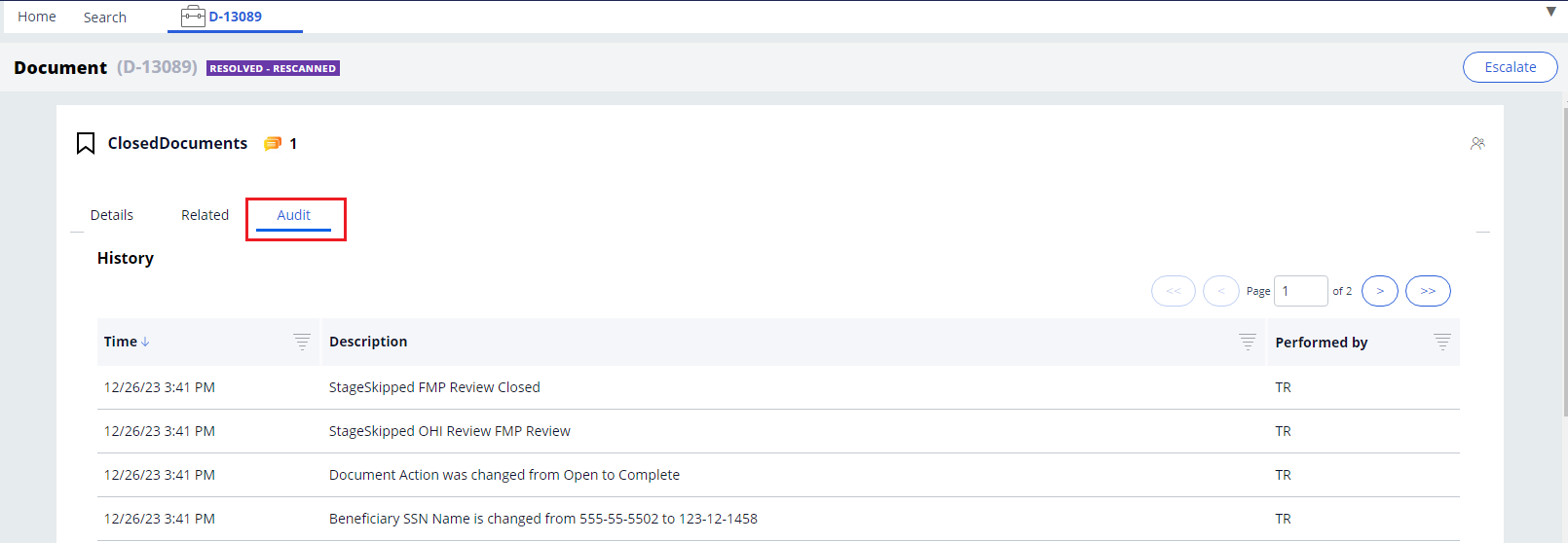 Escalating DocumentsThe Escalate function allows you to assign a document to a supervisor for further review or to request a rescan. To escalate a case, follow the steps listed below:Select the Escalate button and a confirmation dialog box will display.Figure : Document Details – Escalate Confirmation Dialog Box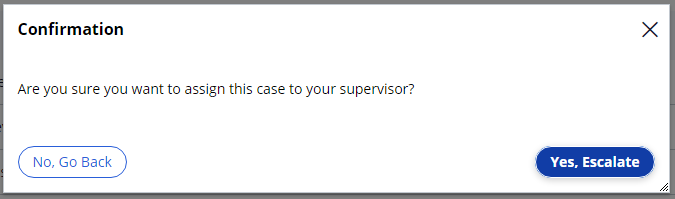 Select No, Go Back if you want to continue working on the document. Select Yes, Escalate to confirm the escalation to your supervisor. When the escalation is complete, the system will return you to the Search page.Assigning CasesAssigning Cases in the Work QueueOnly users with a Supervisor role can assign cases in the application. To assign cases from the Work Queue, follow the steps listed below:From the Work Queue drop-down menu select Unassigned. All unassigned cases will be displayed on the dashboard.Figure : Unassigned Work Queue 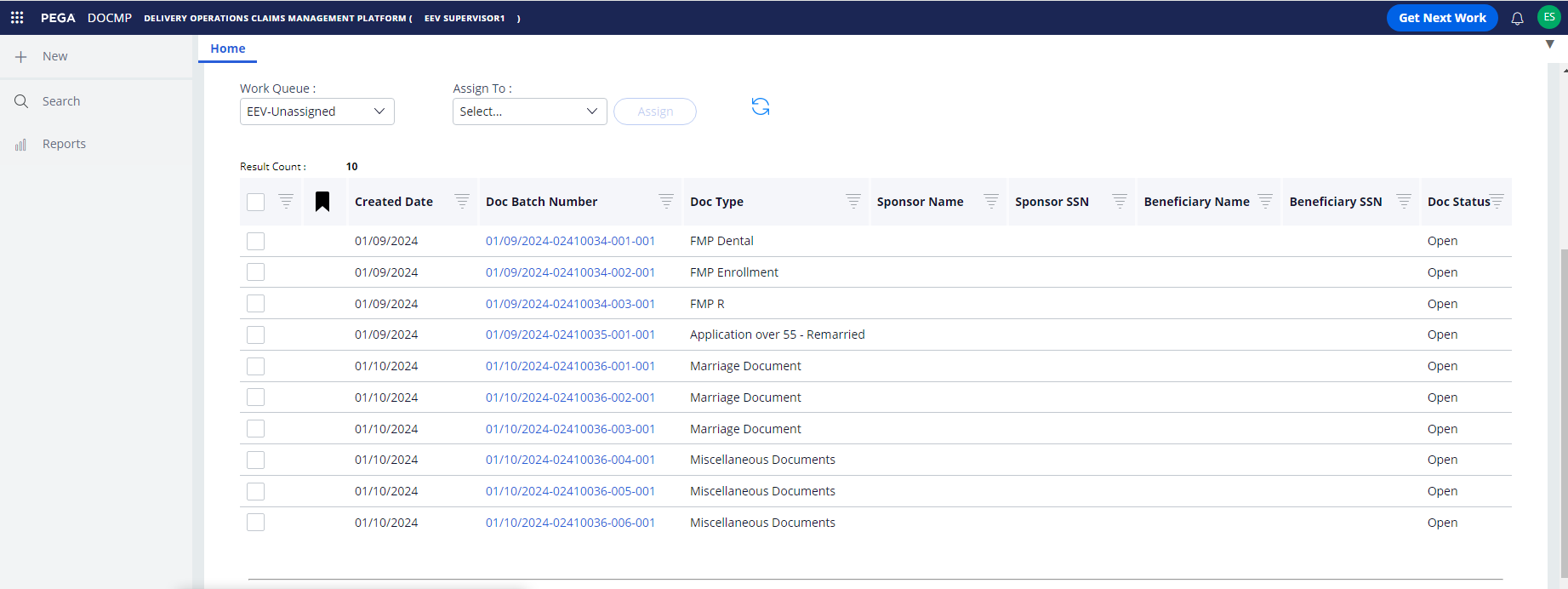 Select the checkbox next to the case/document you want to assign.From the Assign To drop-down menu, select the name of the individual you want to assign the file to.Select Assign. The screen will update with a confirmation that an item has been assigned to the user.Figure : Assigned Document Confirmation Message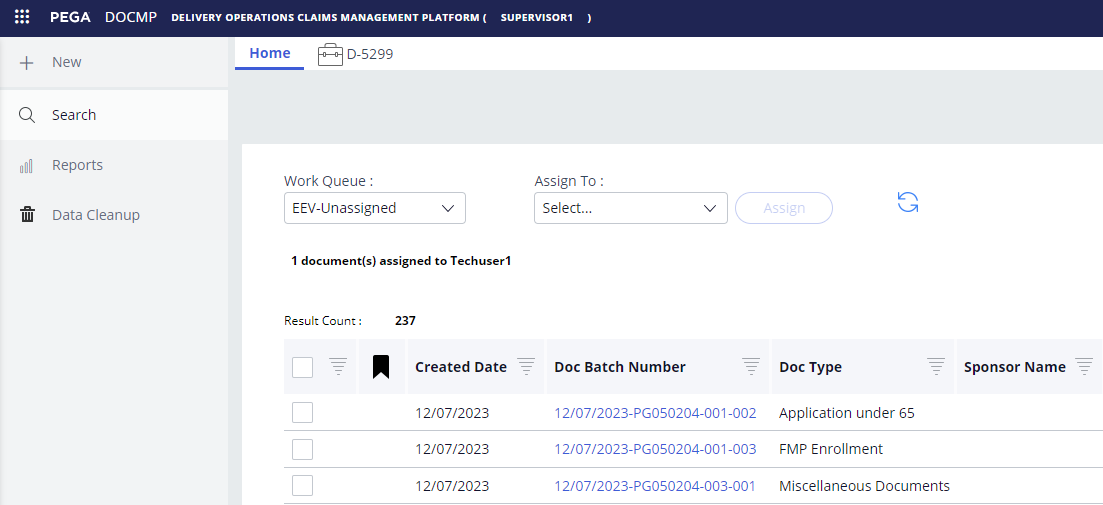 You can also verify that the assignment was successful by selecting the worker’s name from the Work List drop-down menu. All cases assigned to that worker will be displayed.Assigning Cases in the Work ListTo assign cases in the work list, follow the steps listed below:From the Work List drop-down menu, select Assigned or the name of the user whose work list you are editing. The cases will be displayed on the dashboard.Figure : Assigned Work List 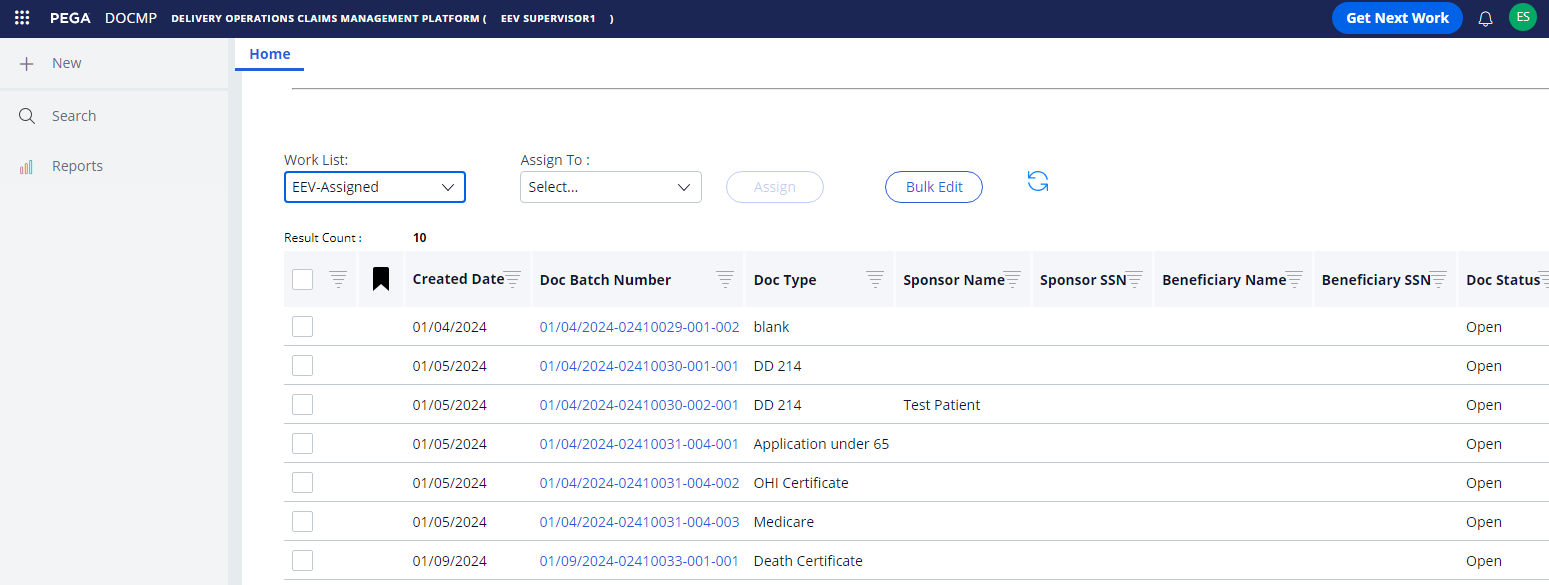 Select the checkbox next to the case/document you want to assign/re-assign.From the Assign To drop-down menu, select the name of the individual you want to assign the file to.Figure : Work List – Assign To Selection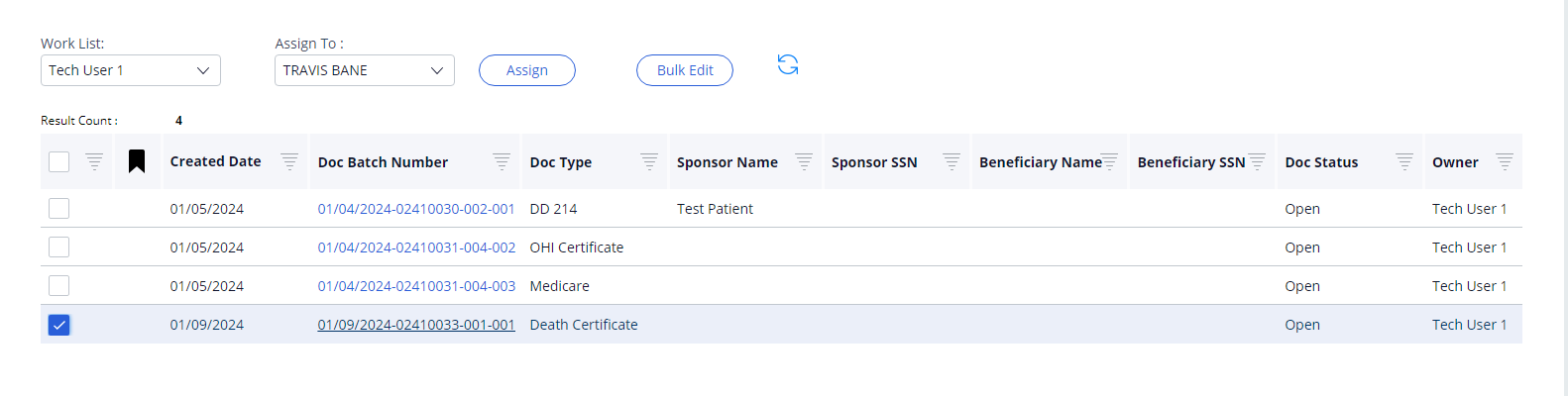 Select Assign. The item will be removed from the work list.Pulling Reports Only users with an EEV Supervisor role can pull reports in the application. To pull a report, follow the steps listed below:From the sidebar navigation menu, select the Reports option. The Reports tab displays.Figure : Report Browser Tab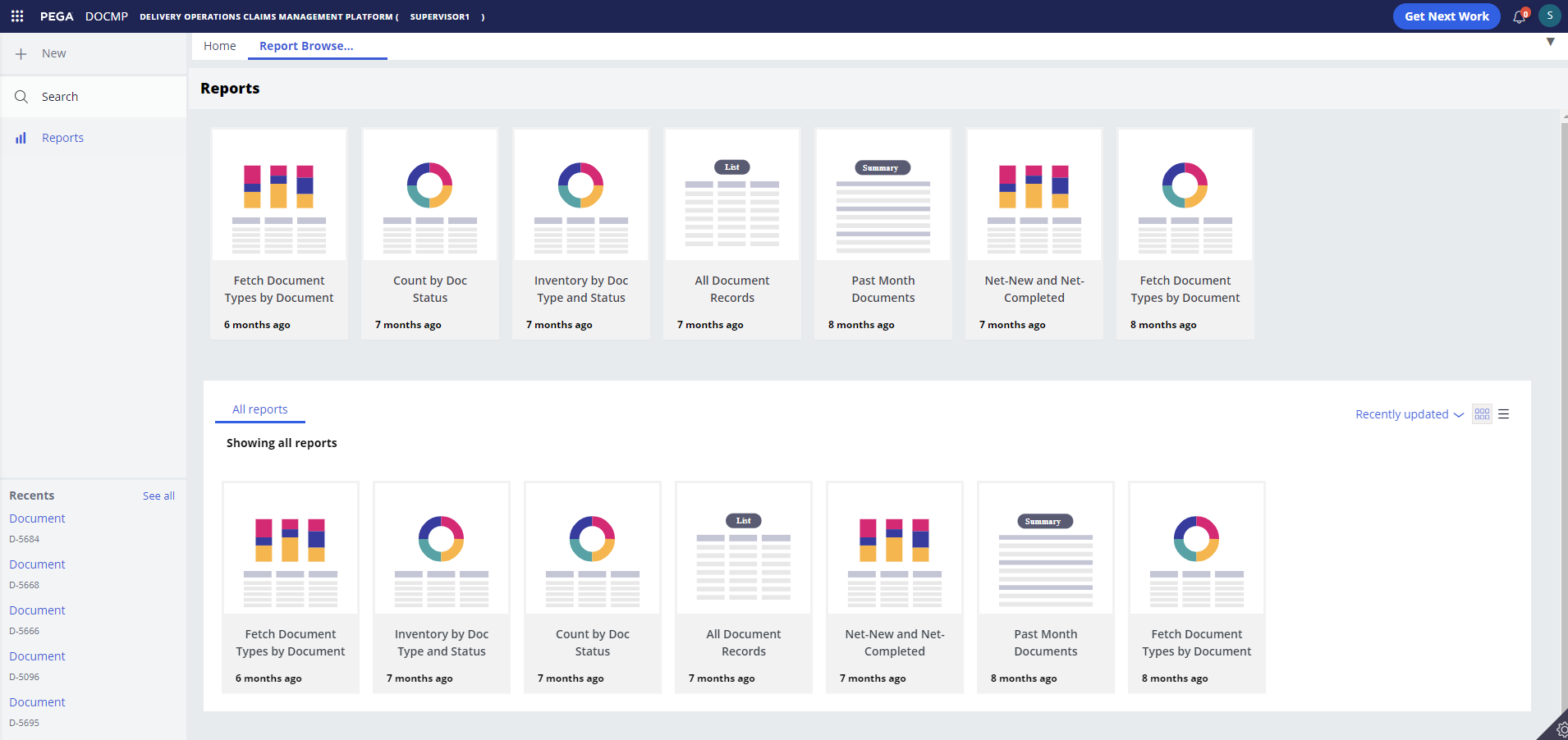 Select the report type you want to view. The details of the report will display in a new tab.Figure : Report Details Tab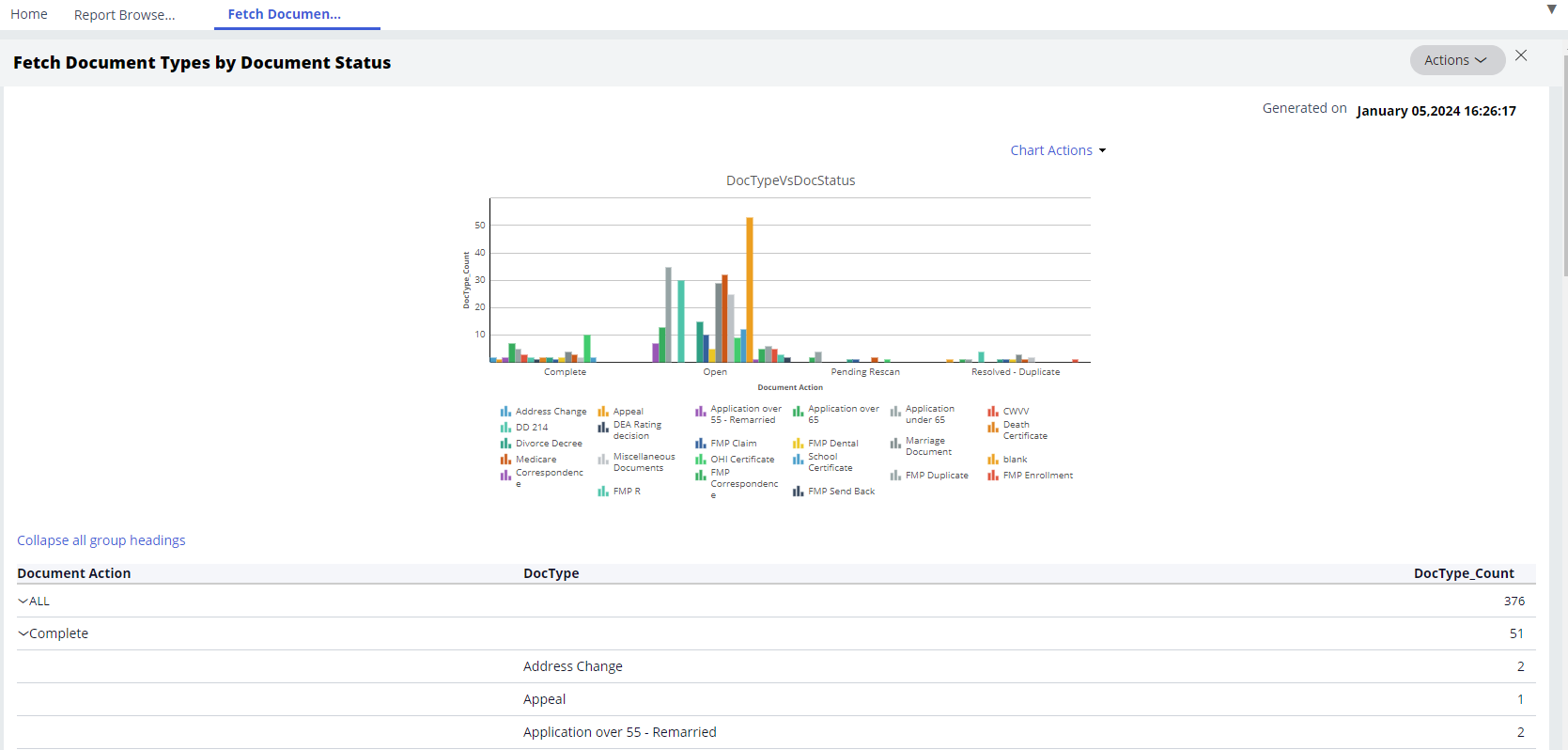 Exporting ReportsDOCMP – Pega allows Supervisor users to export report data to a PDF or Excel file. To export a report, follow the steps listed below:From the sidebar navigation menu, select the Reports option. The Reports tab displays.Select the report type you want to view. The details of the report will display in a new tab.From the Actions drop-down menu, select Refresh, Export to PDF, or Export to Excel. The system will automatically download the file in the chosen format (.pdf or .xlsx).Editing CasesUsers with a Supervisor or Contact Representative role may edit cases in the DOCMP - Pega application. The fields that can be edited include the beneficiary's name and SSN, dates, document type, and case status. To edit a case, follow the steps listed below:Figure : EEV Contact Representative User Dashboard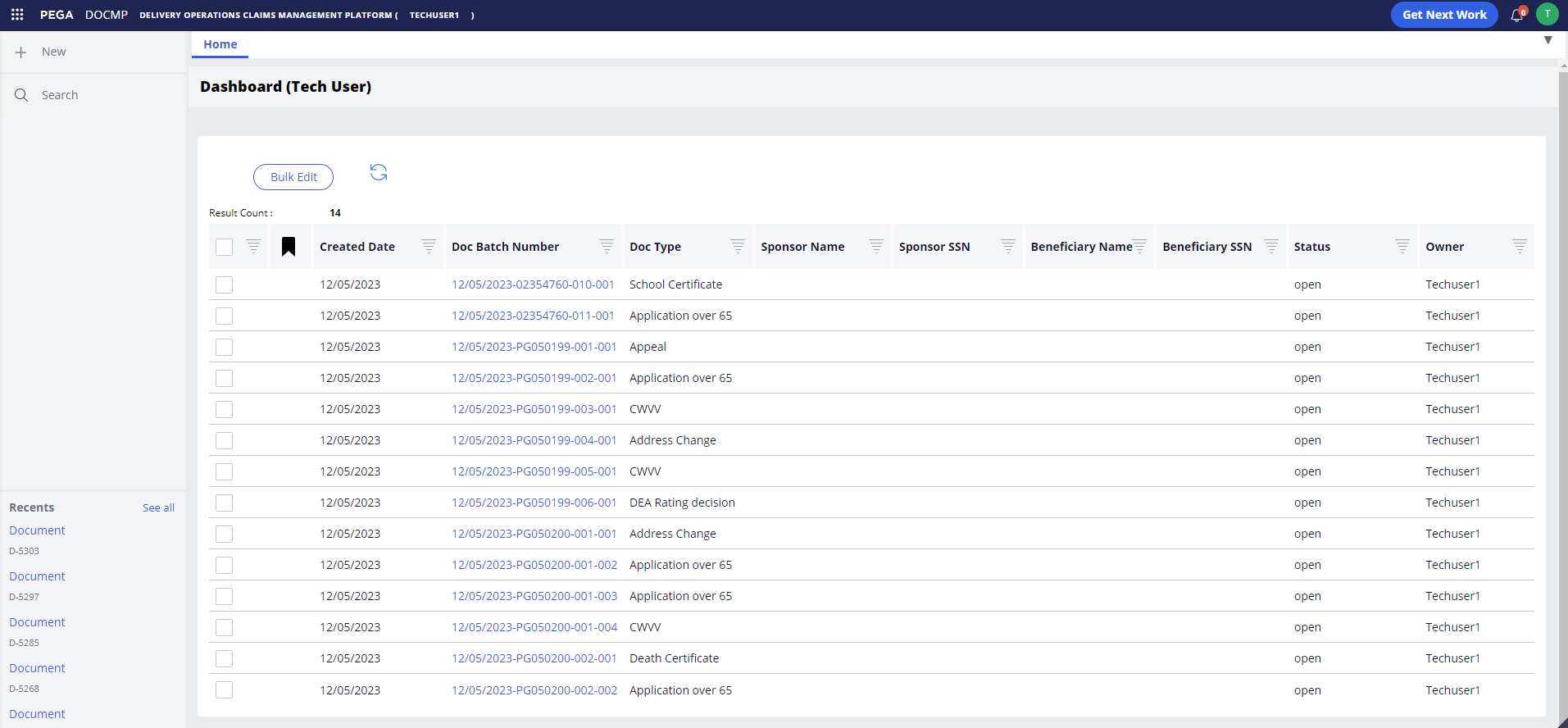 From the Dashboard, select the Doc Batch Number of the work item and it will open in a new tab.Figure : EEV Contact Representative Document Details Tab (1 of 2)Figure : EEV Contact Rep Document Details Tab (2 of 2) - Additional Details View 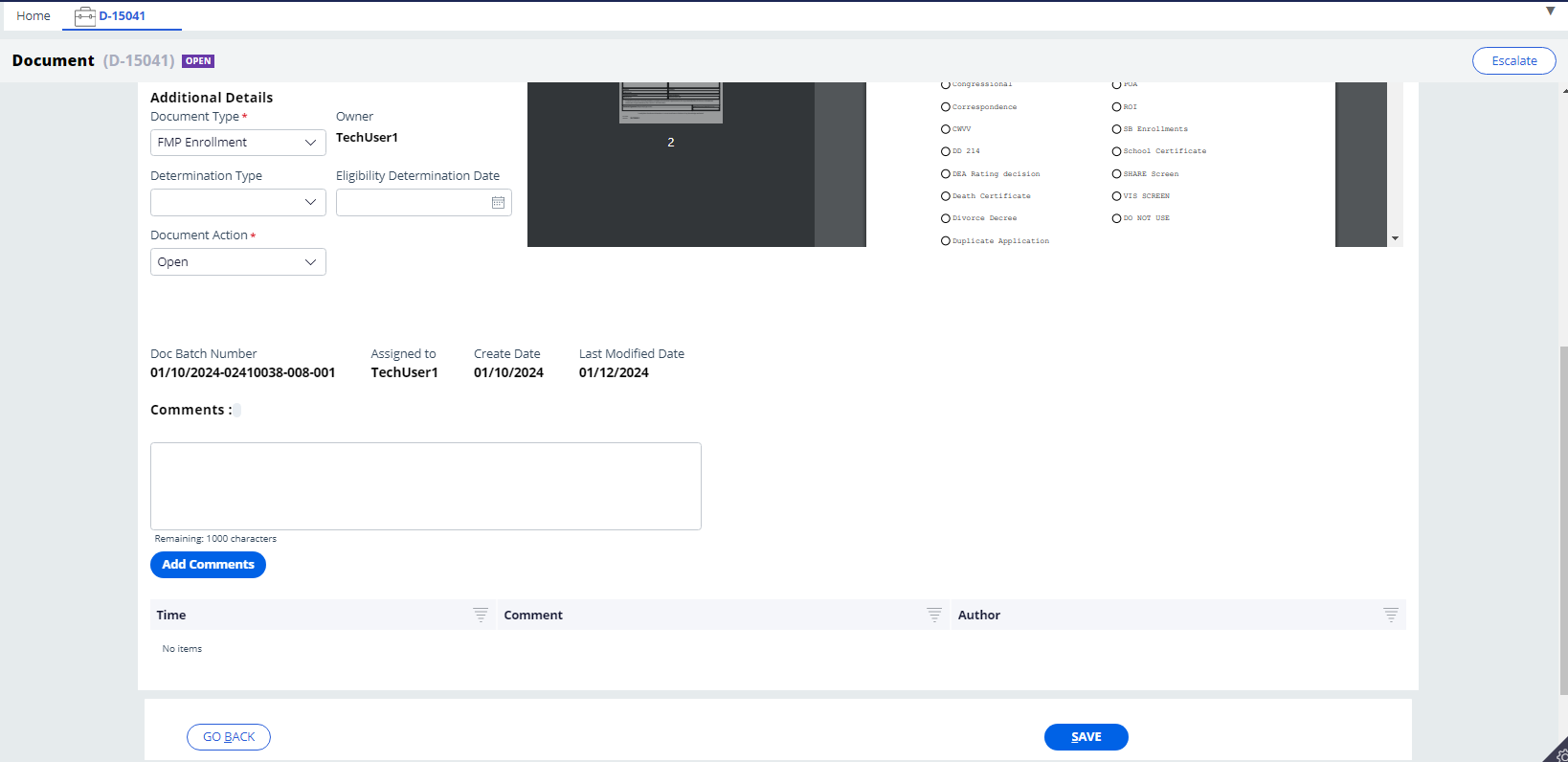 Enter or edit the information in the fields.Under Additional Details, confirm that the system has populated the Document Type drop-down menu correctly. Select the desired option (Complete, Open, Request Rescan, or Resolved as Duplicate) from the Document Action drop-down menu and add any Comments that may be needed.Select Save.Figure : Save Confirmation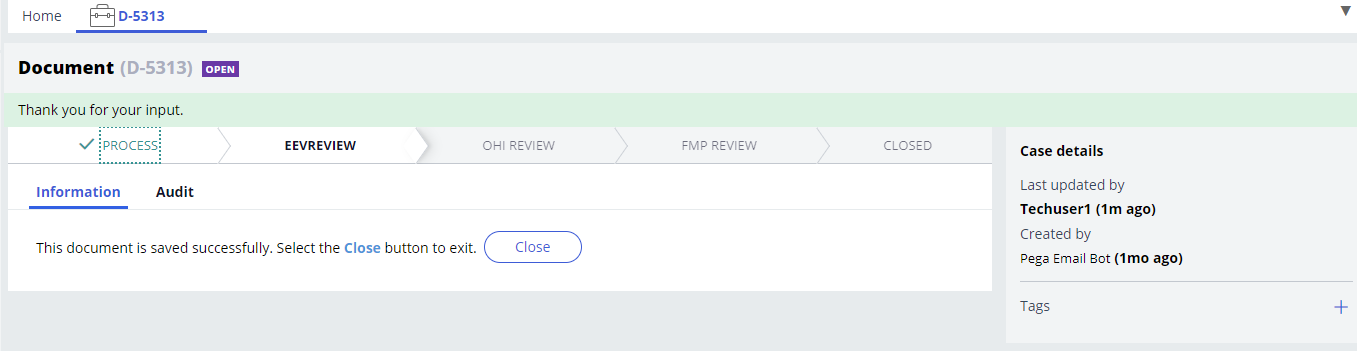 Select the Go Back button if you want to return to your work list without saving your changes.Bulk Editing CasesDOCMP - Pega allows users with an EEV Supervisor or EEV Contact Representative role to select multiple cases and update them all with the same information or action. To bulk edit a case, follow the steps listed below:From the Dashboard (or EEV Supervisor Work List), select the checkboxes next to the cases you want to edit.Figure : User Work List Selected Cases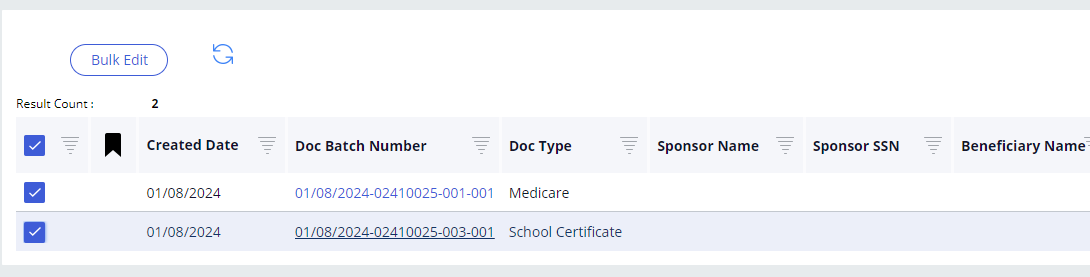 Select the Bulk Edit button. The Bulk Edits dialog box displays. Figure : Bulk Edits Dialog Box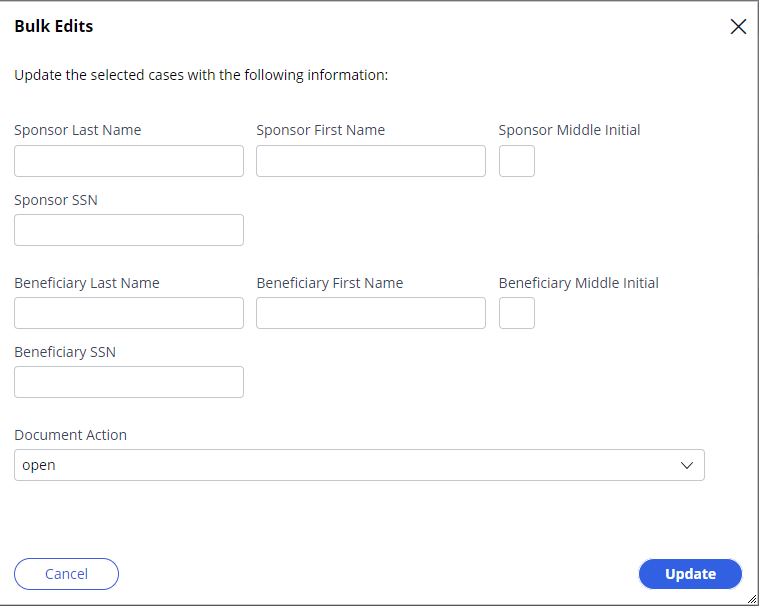 Enter the information or select the action you want to complete for the selected items. Select Update. The dialog box will close, and your update(s) will be visible in the work list.Select the Cancel button if you want to return to your work list without saving your changes.Working with OHI CertificatesAny user with an OHI Voucher Examiner role may self-assign, view, and update OHI certificates in the DOCMP - Pega application.Self-Assign a Document To self-assign a document, follow the steps listed below.Figure : OHI Voucher Examiner DashboardFrom the Dashboard (OHI Voucher Examiner), select the checkbox next to the item in your Work Queue.Select the Assign to Me button. The screen will update with confirmation that an item has been assigned to you.Figure : Self-assign Confirmation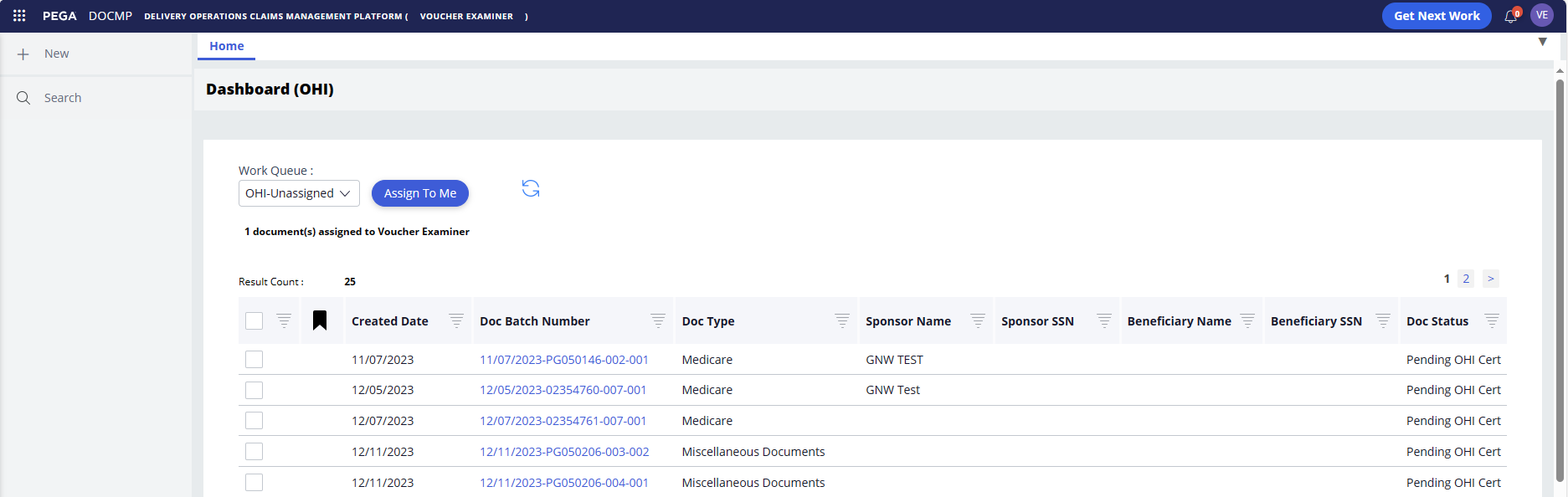 Alternatively, you can select the Get Next Work button which will assign to you the oldest document from the OHI Unassigned Work Queue.View and Update OHI CertificatesTo view and update OHI Certificates, follow the steps listed below:From the Dashboard (OHI Voucher Examiner) select the Doc Batch Number of the item from the Work List. The details of the selected document will open in a new tab. Figure : OHI Document Details Tab (1 of 2)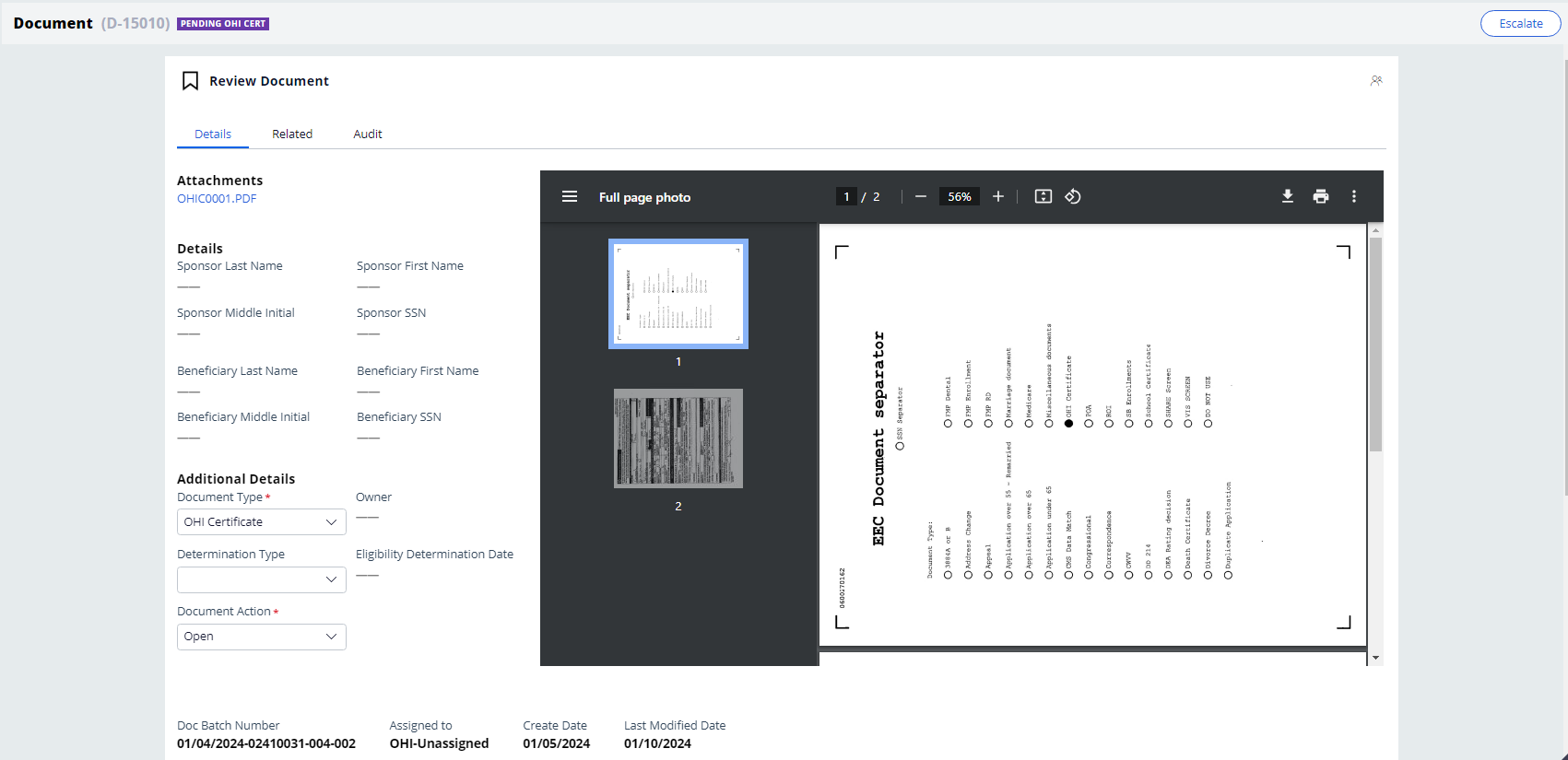 Figure : OHI Document Details Tab (2 of 2) - Additional Details View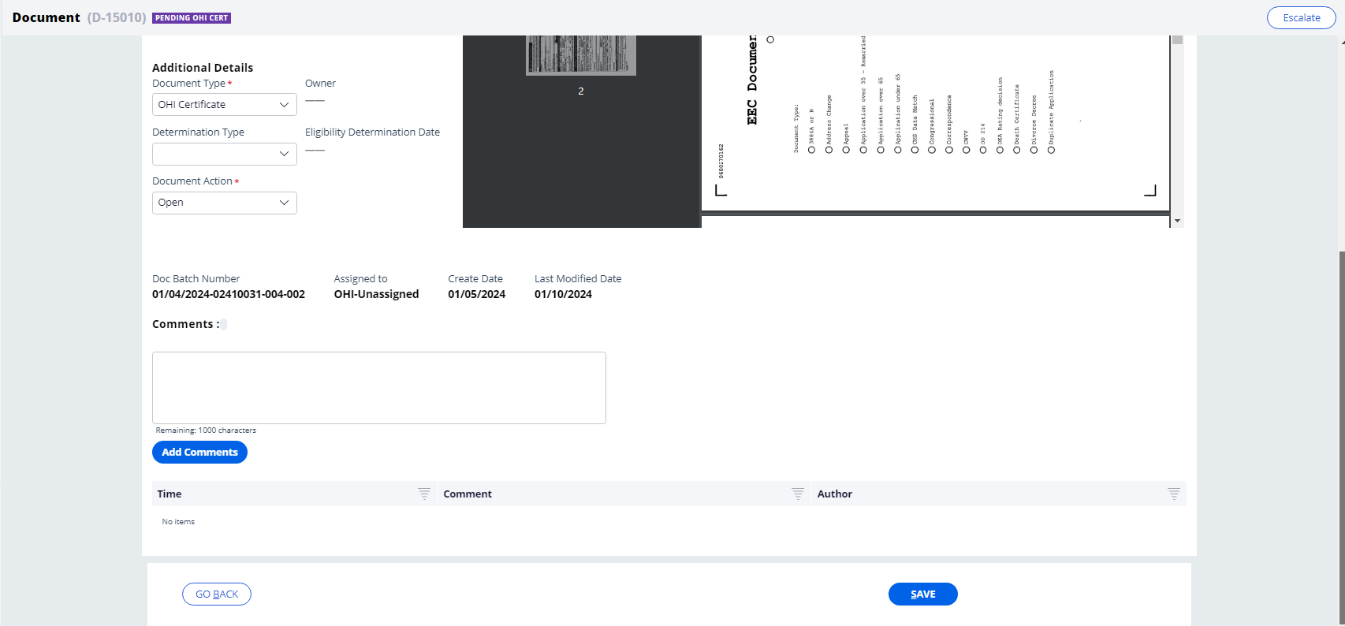 Confirm the beneficiary information listed.Under Additional Details, confirm that the system has populated the Document Type drop-down menu correctly. Select the desired option (Complete, Open, or Resolved as Duplicate) from the Document Action drop-down menu and add any Comments that may be needed.Select Save. You will receive confirmation that the document was saved successfully.Figure : OHI Document Save Confirmation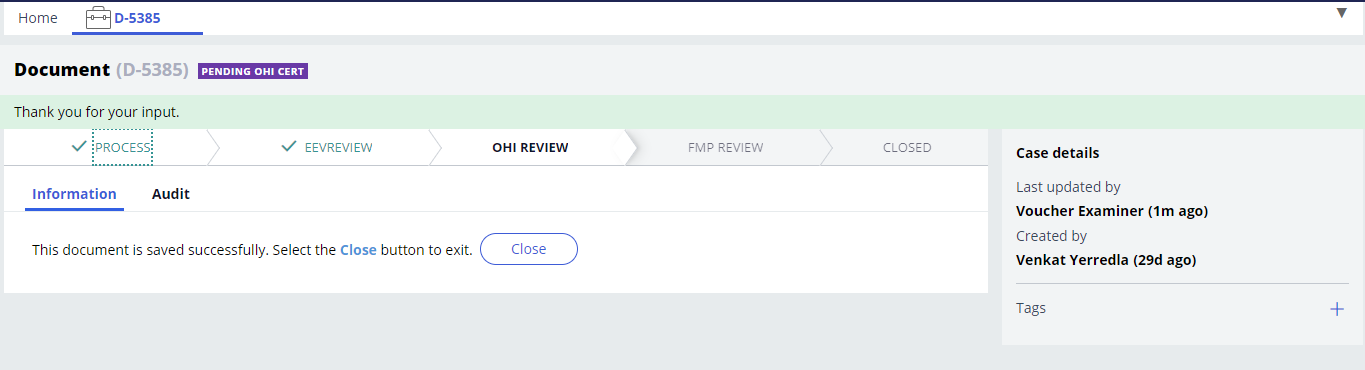 Appendix A: Acronyms and AbbreviationsDateRevisionDescriptionAuthor01/18/20241.0Initial Release.VetsEZSymbolDescriptionInforms the reader of generally useful information related to the topic.Contains useful information for accomplishing specific tasks.AcronymDefinitionDOCMPDelivery Operations Claims Management PlatformEEVEligibility, Enrollment, and VerificationESDEnterprise Service DeskHACHealth Administration CenterOHIOffice of Health InformationOITOffice of Information and TechnologyPDFPortable Document FormatPegaLow-Code Platform for Workflow AutomationPIVPersonal Identity VerificationR&RReview and Resolution DepartmentSSNSocial Security NumberURLUniform Resource LocatorVADepartment of Veterans AffairsVAECVA Enterprise CloudVFMPVeteran Family Medical ProgramsVIPVeteran-focused Integrated ProcessVistAVeterans Health Information Systems and Technology ArchitectureVPNVirtual Private Network